Capitolul VIII. MEDIUL URBAN, SĂNĂTATEA ŞI CALITATEA VIEŢII VIII.1. Mediul urban şi calitatea vieţii: stare şi consecinţe   VIII.1.1.Calitatea aerului din aglomerările urbane şi efectele asupra  sănătăţii VIII.1.1.1 Depăşiri ale concentraţiei medii anuale de PM10, NO2, SO2 şi O3                       în anumite aglomerări urbane Indicatori specificiCod indicator Romania: RO 04 Cod indicator AEM: CSI 04 Denumire indicator: DEPASIREA VALORILOR LIMITA PRIVIND CALITATEA AERULUI IN ZONELE URBANE. Indicatorul reprezinta procentul populatiei urbane potential expusa la concentratii atmosferice ce depasesc valoarea limita pentru protectia sanatatii umane pentru dioxid de sulf(SO2), pulberi in suspensie (PM10), dioxid de azot(NO2) si ozon (O3) ce depasesc valoarea limita stabilita pentru protectia sanatatii umane.In anul 2012 valoarea medie anuala a pulberilor in suspensie inregistrata la CT1 (statie de trafic) a depasit valoarea limita pentru protectia sanatatii umane. In acelasi an si la acelasi indicator, valoarea medie zilnica a depasit in 42 de zile  valoarea limita pentru protectia sanatatii umane. Majoritatea depasirilor s-au inregistrat in perioada de iarna. Aplicand corectia de „winter sanding”, si scazand numarul depasirilor datorate resuspensiei nisipului utilizat pe strazi in perioadele de iarna cu carosabil acoperit de zapada, depasirile ramase au fost sub limita de 35. In ceilalti ani din intervalul de referinta 2008-2017, nu s-a depasit valoarea limita anuala pentru PM10, iar valoarea limita zilnica nu s-a depasit de mai mult de 35 de ori.Pe grafic sunt prezentate doar concentratiile medii anuale pentru statiile unde captura de date a fost peste 70%. La celelalte statii situate in mediul urban nu s-au inregistrat depasiri ale valorii limita anuale pentru PM10 si nici depasiri ale valorilor medii zilnice, de mai mult de 35 de ori intr-un an.La nici una dintre statiile automate de supraveghere a calitatii aerului nu s-au inregistrat depasiri ale  valorii limita orare(200µg/m3) si respectiv anuale (40µg/m3) pentru concentratiile de NO2. Nu s-au inregistrat depasiri ale valorii limita orare (350 µg/m3) si zilnice (125 µg/m3) pentru SO2. Nu s-au inregistrat depasiri ale valorii limita pentru protectia sanatatii umane la CO(medii mobile calculate ca valori maxime zilnice ale mediilor pe 8 ore – 10mg/mc). Nu s-au depasit pragul de alerta (240µg/m3) si pragul de informare (180µg/m3 pentru 3 ore consecutiv) pentru ozon.          VIII.1.2.Poluarea fonică şi efectele asupra sănătăţii şi calităţii vieţii  VIII.1.2.1 Expunerea la poluarea sonoră a aglomerărilor urbane cu peste 250.000 locuitori  Omul percepe sunete cu o frecvenţă între 16 şi 20000 vibraţii pe secundă şi cu o intensitate între 0 şi 120 db. Zgomotul produs de o convorbire se situează între limitele de 30 şi 60 db. Nivelul de 20-30 decibeli este inofensiv pentru organismul uman, acesta fiind fondul sonic normal. Sunete de 130 decibeli provoacă senzaţia de durere, iar la 150 decibeli zgomotul este insuportabil. Poluarea sonoră provoacă la nivelul organismului uman o serie întreagă de efecte, începând cu uşoare oboseli auditive până la stări nevrotice grave şi chiar traumatisme ale organului auditiv. Sunetele cu o frecvenţă mai ridicată sunt mai periculoase decât cele cu o frecvenţă joasă. Percepţia riscurilor, consemnată de studiile epidemiologice, confirmă rezultatele măsurătorilor climatului sonor şi îl situează alături de poluarea atmosferică, lipsa dotărilor edilitare şi managementul inadecvat al deşeurilor pe unul din primele locuri privind îngrijorarea comunităţii în privinţa riscurilor de mediu de viaţă. Principalele surse de deranj identificate sunt traficul, comportamentul inadecvat al vecinilor, obiectivele comerciale (in special discotecile si barurile) şi cele industriale. În privinţa gradului de deranj, cel sever predomină în cazul zonelor limitrofe arterelor de trafic intens, iar cel moderat este specific zonei rezidenţiale.In Romania, Directiva 2002/49/CE a Parlamentului European și al Consiliului Uniunii Europene, privind evaluarea și gestionarea zgomotului ambiental a fost transpusă prin Hotârârea Guvernului nr. 321/2005, privind evaluarea si gestionarea zgomotului ambiant.Implementarea progresiva a acestei hotărâri presupune realizarea următoarelor măsuri:determinarea expunerii la zgomotul ambiant, prin cartarea zgomotului;asigurarea accesului publicului la informațiile cu privire la zgomotul ambiant si a efectelor sale;adoptarea pe baza rezultatelor cartării zgomotului, a planurilor de acțiune pentru prevenirea și reducerea zgomotului ambiant.Harta de zgomot este o reprezentare grafică a distribuirii nivelului sunetului îintr-o regiune anume, pentru o perioadă de timp bine definită. Administrarea zgomotului ambiental joaca un rol din ce în ce mai important: de la evaluarea si măsurarea nivelurilor si rezolvarea plângerilor la cartografierea acustică, de la zonarea acustică la limitarea valorilor de emisie. Realizarea hărților de zgomot este una din metodele moderne de evaluare a poluării acustice urbane. O hartă de zgomot este harta unei aglomerări urbane sau a unei zone geografice, colorată in conformitate cu nivelul de zgomot.Hărțile de zgomot au ca scop evidențierea zonelor locuite unde nivelul de zgomot se ridică peste anumite limite impuse de legislație și astfel folosește la elaborarea de planuri de acțiune pentru protecția locuitorilor împotriva expunerii si reducerea nivelurilor de zgomot.Hărțile de zgomot sunt create pe baza datelor de intrare care sunt procesate cu ajutorul PC și software specializat.Elaborarea hărților strategice de zgomot pentru aglomerări presupune cartarea separată pentru indicatori ai nivelului de zgomot Lzsn si Ln a următoarelor surse de zgomot: traficul rutier, traficul feroviar, aeroportui, zone indistriale in care se desfășoară activități privind prevenirea și controlul integrat al poluării, inclusiv porturi.În urma evaluării rezultatelor catografierii acustice, pentru zonele unde se îinregistrează depășiri ale nivelurilor limită, autoritățile responsabile iau măsuri de reducere a emisiei.Planurile de acțiune sunt planuri destinate gestionării problemelor și efectelor cauzate de zgomot, incluzând măsuri de diminuare, dacă este necesar. Planul de actiune este o continuare naturală a procesului de cartare a zgomotului. La nivelul Judetului Constanta, cartarea zgomotului şi elaborarea hărţilor strategice de zgomot şi a planurilor de acţiune s-au realizat initial de catre:Primaria Municipiului Constanta, pentru “Aglomerarea Constanta”;Compania Nationala „Administratia Porturilor Maritime” SA Constanta pentru Portul Constanta;Ministerul Transporturilor – Compania Naţionalã de Cãi Ferate “CFR” S.A., în calitate de administrator al Tronsonului de cale ferata Palas – Saligny – 49 km;CN de Autostrazi si Drumuri Nationale SA pentru drumurile principale cu un trafic mai mare de 6.000.000 de treceri de vehicule pe an:Hartile de zgomot si planurile de actiune au fost refacute la nivelul judetului Constanta in perioada 2015-2016 de catre Primaria Municipiului Constanta si de catre Compania Nationala „Administratia Porturilor Maritime” SA Constanta pentru Portul Constanta si Portul Tomis;Zgomotul în mediu – un sunet din exterior dăunător și nedorit – se răspândește atât ca durată cât și ca acoperire goegrafică. Zgomotul este asociat cu multe activități umane, însă zgomotul produs de traficul rutier, feroviar și aerian este cel care are cel mai mare impact. Acesta este in special o problemă pentru mediul urban, aproximativ 75% din populația Europei trăiește în orașe, iar volumul traficului este in creștere. În orașele mari zgomotul este un factor disturbator, datorită caracterului permanent și intensității mari a sunetelor provenite din surse multiple. În mediul rural zgomotul de fond lipsește, existând doar surse fonice izolate si intermitente.Influența zgomotului asupra organismului depinde de mai mulți factori:mărimea zgomotului, considerând frecvența, intensitatea, timpul de acțiune și caracteristicile (continuu, pulsatoriu, accidental)caracteristicile distribuției zgomotului de fond existent în afara celui perturbatororganism: vârstă, starea fizică, sensibilitatea individuală, obișnuința;mediul de propagare: dimensiunea spațiului (închis, în afară, configurația terenului, structura arhitecturală).Poluarea sonoră reprezintă un factor de risc pentru sănătate. S-a constatat că zgomotele de intensitate scăzută, dar permanente din locuințe sunt iritanți cronici ai organismului uman. Zgomotele puternice sunt periculoase și pentru copii, acestea având efecte negative asupra concentrării și memoriei copiilor.Zgomotul persistent, peste limitele admisibile de 55 db(A) pe timpul zilei si de 45 dB(A) pe timpul nopții, la care este expusă populația din zonele urbane aglomerate si din apropierea unor activități industriale, economice, afectează starea de sănătate biologică și psihică.	          VIII.1.3 Calitatea apei potabile şi efectele asupra sănătăţii SUPRAVEGHEREA CALITĂȚII APEI POTABILE
        În fiecare an, DSPJ Constanța face monitorizarea calității apei potabile în județul Constanța conform legislației naționale în vigoare, legislație care transpune prevederile și normele directivei europene pentru apă potabilă:-Legea 458/2002 cu completările ulterioare-H.G. 974/2004 cu completările ulterioare- Directiva 98/83/EEC are ca obiectiv protejarea sănătății umane împotriva efectelor cauzate de contaminarea apei potabile sau neconformitatea acesteia.Neconformitățile chimice prevăzute de legislație sunt gestionate conform Legii458/2002 și Ord M.S. 299/638 din 2010 privind aprobarea Metodologiei de acordare a derogării pentru parametri chimici.- HG 930/2005 pentru aprobarea Normelor special privind caracterul si marimea zonelor de protectie sanitara si hidrogeologica.- H.G. 857/2011 privind stabilirea și sancționarea contravențiilor la normele sanitare din domeniul sănătății publice stabilește și condițiile de sancționare a producătorilor/distribuitorilor de apă potabilă care nu se conformează legislației în vigoare și care nu realizează autorizarea sistemelor de apăși monitorizarea calității apei potabile.   	Ca stat membru al UE, România trebuie să monitorizeze calitatea apei potabile la robinetul consumatorului şi să raporteze rezultatele prin rapoarte anuale catre  autorităţile judeţene şi naţionale, iar la intervale de trei ani - către Comisia Europeană. Sarcina întocmirii rapoartelor naţionale a fost atribuită Institutului Naţional de Sănătate Publică Bucureşti care, prin Centrul National de Monitorizare a Riscurilor din Mediul Comunitar, asigură supravegherea calităţii apei potabile,apreciază riscurile legate de calitatea apei potabile, evaluează cazurile de methemoglobinemie acută infantilă generate de apa de fântână, epidemi hidrice, etc.Statele Membre din Uniunea Europeană au obligativitatea de a supraveghea și de a lua toate măsurile necesare pentru a asigura o apă potabilă curatăși sanogenă, o apă care să nu conțină microorganisme, paraziți sau substanțe care prin număr sau concentratie sa constituie un pericol pentru sanatatea consumatorului. Valorile acceptate pentru contaminanţii potenţiali ai apei, reprezintă acele concentraţii care nu implică nici un risc semnificativ pentru sănătatea consumatorilor, dacă aceştia ar bea această apă pe parcursul întregii vieţi.Directiva europeanăși legislația națională pun un accent deosebit pe informarea consumatorilor privind calitatea apei potabile, derogărilor acordate dar și asupra măsurilor care trebuie luateastfel încât să fie eliminat riscul pe sănătate.Localitățile pentru care se face monitorizarea calității apei potabile în județul Constanța se clasifică dupănumărul de locuitori aprovizionați în:-zone de aprovizionare mari-zone de aprovizionare mici - categoria 1			             - categoria 2                                              - categoria 3În județul Constanţa, apa din municipii, oraşe, precum şi multe localităţi rurale este administrată de S.C. RAJA S.A. Constanța; unele localități rurale sunt administrate de primăriile locale; localitățile pentru care se face monitorizarea calității apei potabile în județul Constanța se clasifică după numărul de locuitori aprovizionați în:ZONE DE APROVIZIONARE MARI(>5000 CONSUMATORI)ZONE DE APROVIZIONARE MICI –CATEGORIA 1(10-100 M³)ZONE DE APROVIZIONARE MICI –CATEGORIA 2(100-400 M³)ZONE DE APROVIZIONARE MICI –CATEGORIA 3(400-1000 M³)Structura administrativă a judeţului : 3 municipii, 9 oraşe, 58 comune şi 188 sate. Reşedinţa administrativă a judeţului este Constanţa cu o populaţie de 348 270 locuitori (46,65% din populaţia totală a judeţului), fiind al doilea oraş ca mărime după Bucureşti.Administratorul/producătorul/distribuitorul de apă pentru sistemele centralizate de apă potabilă din localitățile rurale – județul Constanța precum și numărul de consumatori și volumul de apă produs sunt redate în tabelul de mai jos:COMUNELE CU SATELE ARONDATE DINJUDEȚUL CONSTANȚAMUNICIPIILE ȘI ORAȘELE CU SATELE ARONDATE DIN JUDEȚUL CONSTANȚAModul de aprovizionare cu apă potabilăîn județul Constanța și tipul sursei de apă potabilă2017:Sistem centralizatSursă de suprafaţă – fluviul Dunărea: localitatea Cernavodă– Cartier ColumbiaSursă apă amestec (profunzime+suprafață) –puțuri Cișmea IA, IB, IC, II, Caragea Dermeni, Constanța Nord + apă suprafațăCanal Galeșu: localitățile Constanța-zona I, Lumina, Năvodari, Corbu de Jos, Eforie Nord, Agigea, Lazu, Cumpăna.Sursă de profunzime (foraje de adâncimi variate): celelalte localități urbane ale județului precum și marea majoritate a localităților rurale (excepție localitățile aprovizionate cu apă potabilă pe bază de fântâni)Sistem local: fântâni publice sau individuale, izvoare și cișmele	În conformitate cu Ord M.S. 1030/2009, sistemele centralizate de apă potabilă trebuie autorizate sanitar. 	Sistemele centralizate de apă care prezintă unele neconformități chimice au solicitat/trebuie să solicite autorizație sanitară cu derogare în conformitate cu Ord. 299/638 din 2010.SITUAȚIA AUTORIZĂRII SANITARE A SISTEMELOR CENTRALIZATE DE APĂ POTABILĂ ÎN MUNICIPII ȘI ORAȘE PRECUM ȘI ÎN LOCALITĂȚILE APARȚINÂND DE ACESTEA - JUDEȚUL CONSTANȚA ÎN 2017SITUAȚIA AUTORIZĂRII SANITARE A SISTEMELOR CENTRALIZATE DE APĂ POTABILĂÎN 2017 – RURALNORMELE DE SUPRAVEGHERE, INSPECŢIE SANITARĂ ŞI MONITORIZARE A CALITĂŢII APEI POTABILENormele se aplică: sistemelor publice sau private de aprovizionare cu apă potabilă a populaţiei; instalaţiilor de îmbuteliere a apei potabile; instalaţiilor de fabricare a gheţii pentru consum din apă potabilă; surselor de apă potabilă folosite în industria alimentară; fântânilor şi instalaţiilor individuale de apă potabilă de folosinţă familială, publică sau comercială.	Apa potabilă trebuie să fie sanogenă şi curată, adică să fie lipsită de microorganisme, paraziţi sau substanţe care, prin număr sau concentraţie, pot constitui un pericol potenţial pentru sănătatea umană şi să îndeplinească cerinţele minime prevăzute referitoare la calitatea apei potabile.	Verificarea calităţii apei potabile se face conform unor programe de monitorizare. Acestea au în vedere monitorizarea de control (proprie producătorului de apă) şi de audit (efectuată de DSPJ) a calităţii apei potabile. Pentru fiecare dintre aceste monitorizări legislatia prevede numărul de probe de prelevat anual in functie de numarul de consumatori si de volumul mediu de apa distribuit pe zi.Prin monitorizarea de control se verifică periodic calitatea organoleptică, chimică şi microbiologică a apei potabile produsă şi distribuită şi eficienţa procedeelor de tratare, cu accent pe tehnologia de dezinfecţie, în scopul determinării dacă apa potabilă este corespunzătoare sau nu din punct de vedere al valorilor parametrilor relevanţi prevăzuţi în Legea nr. 458/2002 privind calitatea apei potabile.	Prin monitorizarea de audit se verifică dacă apa potabilă corespunde cerinţelor de calitate şi specificaţiilor pentru toţi parametrii prevăzuţi în Legea 458/2002 privind calitatea apei potabile, inclusiv pentru parametrii suplimentari impuşi în autorizaţia sanitară.In anul 2013 H.G 974/2004 a suferit modificari punandu-se un accent crescut pe monitorizarea calitatii apei la rezervor.	Monitorizarea calităţii apei potabile se realizează numai de către laboratoarele înregistrate în acest scop la Ministerul Sănătăţii.În structura DSPJ CONSTANŢA există un laborator de diagnostic si investigare in sanatate publica care are in componenta un compartiment de microbiologie si unul de chimie sanitara si toxicologie. Activitatea Laboratorului de diagnostic si investigare in Sanatate Publica are printre alte atributii specifice si efectuarea de analize microbiologice si chimice din probe de apă, aer, alimente şi factori de mediu, prevăzute în programele naţionale şi locale de sănătate, la solicitarea serviciului de evaluare a factorilor de risc din mediu conform metodologiei reglementate.Personalul laboratorului de diagnostic si investigare in sanatate publica participa periodic la cursuri de instruire interna si externa. Compartimentul de microbiologie are in structura 1 medic primar, 3 biologi  si 10 asistente de laborator. Compartimentul de chimie sanitara si toxicologie are in structura  3 chimisti si 3 asistente de laborator. Laboratorul de microbiologie, chimie sanitara si toxicologie a fost reacreditat conform  SR EN ISO/CEI 17025:2005 (Certificatul de acreditare cu nr.  LI 213/ 03.05.2016).Laboratorul de microbiologie si chimie sanitara au facut parte din Proiectul Phare privind “Întărirea capacităţii instituţionale şi administrative a Ministerului Sănătăţii în vederea adoptării şi implementării Acquis Communitaire în domeniul apei şi riscurilor pentru sănătate asociate acesteia. In acest sens in anul 2005 laboratorul de microbiologie si chimie sanitara a fost dotat cu echipamente performante, care permit monitorizarea calitatii apei potabile si de imbaiere in conformitate cu cerintele standardelor de metoda si calitate. Laboratorul de diagnostic si investigare in sanatate Publica este inregistrat la Ministerul Sanatatii pentru monitorizarea calitatii apei potabile cu Certificat de inregistrare nr. 454/13.07.2017.Pentru microbiologia apei laboratorul de microbiologie a intrat odata cu implementarea proiectului Phare (2005) in schema de control extern cu laboratorul LIVSMEDELS VERKET SUEDIA si participa anual la scheme de intercomparare cu rezultate foarte bune.Conform legislatiei, instalaţiile individuale de apă de folosinţă publică, fântânile şi izvoarele trebuie monitorizate de către autoritatea teritorială de sănătate publică cel puţin o dată pe an. Costurile de prelevare şi analiză a probelor de apă prelevate sunt suportate de către primăria din localitatea respectivă.Primăriile locale au fost informate prin adrese scrise asupra rezultatelor analizelor efectuate şi a măsurilor ce se impun.Primăria care are în administrare sisteme de producere/distribuire a apei potabile are obligaţia de a întreprinde măsurile recomandate de DSPJ Constanţa precum şi de a avertiza populaţia prin afişarea la loc vizibil şi protejat a înscrisurilor: „apa nu este bună de băut” şi „apa nu este bună de folosit pentru sugari şi copiii mici”.Pe site-ul DSPJ CONSTANŢA au fost comunicate localităţile cu neconformităţi ale apei potabile menţionându-se restricţiile sau măsurile necesare în acest sens.LINK-URI COMUNICATE DE PRESĂ:-HÂRŞOVA-CIOBANU1/07.06.2011Prima derogare pt param nitrat pe o perioada de 3 anihttp://www.dspct.ro/cp583/dspj-constana-a-emis-autorizatia-sanitara-cu-derogare-pentru-parametrul-nitrat-p/-TECHIRGHIOL 2/15.09.2011 Prima derogare pt param nitrat pe o perioada de 3 anihttp://www.dspct.ro/cp616/dspj-constana-a-emis-autorizatia-sanitara-cu-derogare-pentru-parametrul-nitrat-p/-OSTROV 3/05.10.2011 Prima derogare pt param nitrat pe o perioada de 3 anihttp://www.dspct.ro/cp624/dspj-constana-a-emis-autorizatia-sanitara-cu-derogare-pentru-parametrul-nitrat-p/-COMANA 4/06.10.2011 Prima derogare pt param nitrat pe o perioada de 3 anihttp://www.dspct.ro/cp625/dspj-constana-a-emis-autorizatia-sanitara-cu-derogare-pentru-parametrul-nitrat-p/-TĂTARU 5/07.10.2011 Prima derogare pt param nitrat pe o perioada de 3 anihttp://www.dspct.ro/cp626/dspj-constana-a-emis-autorizatia-sanitara-cu-derogare-pentru-parametrul-nitrat-p/-OSMANCEA 6/24.11.2011 Prima derogare pt param nitrat pe o perioada de 3 anihttp://www.dspct.ro/cp654/dspj-constana-a-emis-autorizatiile-sanitare-cu-derogare-pentru-parametrul-nitrat/-INDEPENDENŢA 7/24.11.2011 Prima derogare pt param nitrat pe o perioada de 3 anihttp://www.dspct.ro/cp654/dspj-constana-a-emis-autorizatiile-sanitare-cu-derogare-pentru-parametrul-nitrat/-MIRCEA VODĂ - ZONA GARĂ, 8/24.11.2011 Prima derogare pt param nitrat pe o perioada de 3 ani http://www.dspct.ro/cp654/dspj-constana-a-emis-autorizatiile-sanitare-cu-derogare-pentru-parametrul-nitrat/-CRUCEA 9/24.11.2011 Prima derogare pt param nitrat pe o perioada de 3 anihttp://www.dspct.ro/cp654/dspj-constana-a-emis-autorizatiile-sanitare-cu-derogare-pentru-parametrul-nitrat/-POIANA 10/09.12.2011 Prima derogare pt param nitrat pe o perioada de 3 ani http://www.dspct.ro/cp661/dspj-constana-a-emis-autorizatiile-sanitare-cu-derogare-pentru-parametrul-nitrat/-MIHAI VITEAZU 11/09.12.2011 Prima derogare pt param nitrat pe o perioada de 3 anihttp://www.dspct.ro/cp661/dspj-constana-a-emis-autorizatiile-sanitare-cu-derogare-pentru-parametrul-nitrat/-MOVILA VERDE 12/09.12.2011 Prima derogare pt param nitrat pe o perioada de 3 anihttp://www.dspct.ro/cp661/dspj-constana-a-emis-autorizatiile-sanitare-cu-derogare-pentru-parametrul-nitrat/-DUMBRĂVENI 1/16.07.2012 Prima derogare pt param nitrat pe o perioada de 1 an;http://www.dspct.ro/cp737/calitatea-apei-potabile-din-localitatile-dumbraveni--com-dumbraveni-si-zorile-co/-ZORILE 2/16.07.2012 Prima derogare pt param nitrat pe o perioada de 1 an;http://www.dspct.ro/cp737/calitatea-apei-potabile-din-localitatile-dumbraveni--com-dumbraveni-si-zorile-co/-CHEIA 3/30.08.2012 Prima derogare pt param nitrat pe o perioada de 3 ani.http://www.dspct.ro/cp758/dspj-constana-a-emis-autorizatia-sanitara-cu-derogare-pentru-parametrul-nitrat-p/-MIHAIL KOGALNICEANUPrima derogare pt param nitrat si crom pe o perioada de 2ani.http://www.dspct.ro/cp834/autorizatia-sanitara-cu-derogare-pentru-parametri-nitrat-si-crom-total-pentru-si/GARLICIU 1/23.06.2014 Prima derogare pt param nitrat pe o perioada de 3 anihttp://www.dspct.ro/cp876/autorizatia-sanitara-cu-derogare-pentru-parametrul-nitrat-pentru-sistemul-de-apa/-SARAIU 1/16.01.2015 Prima derogare pentru parametrul nitrat pe o perioada de 3 anihttp://www.dspct.ro/cp900/dspj-constana-a-emis-autorizatia-sanitara-cu-derogare-pentru-parametrul-nitrat-p/-MIRCEA VODA GARA 2/11.08.2015 A doua derogare pentru parametrul nitrat pe o perioada de 2 anihttp://www.dspct.ro/cp911/dspj-constana-a-emis-autorizatia-sanitara-cu-derogare-pentru-parametrul-nitrat-p/-MOVILA VERDE 3/15.10.2015A doua derogare pentru parametrul nitrat pe o perioada de 2 anihttp://www.dspct.ro/cp918/dspj-constana-a-emis-autorizaia-sanitara-cu-derogare--a-doua-derogare--pentru-pa/-NEGRESTI4/28.12.2015 Prima derogare pentru parametrul nitrat pe o perioada de 3 anihttp://www.dspct.ro/cp946/dspj-constana-a-emis-autorizaia-sanitara-cu-derogare--prima-derogare--pentru-par/-GIRLITA 13/23.12.2016Prima derogare pentru parametrul nitrat pe o perioada de 3 anihttp://www.dspct.ro/cp1001/dspj-constanta-a-emis-autorizatia-sanitara-cu-derogare--prima-derogare--pentru-p/-ESECHIOI 12/23.12.2016Prima derogare pentru parametrul nitrat pe o perioada de 3 anihttp://www.dspct.ro/cp1000/dspj-constanta-a-emis-autorizatia-sanitara-cu-derogare--prima-derogare--pentru-p/-CORBU DE SUS 10/22.12.2016Prima derogare pentru parametrul nitrat pe o perioada de 3 anihttp://www.dspct.ro/cp999/dspj-constanta-a-emis-autorizatia-sanitara-cu-derogare--prima-derogare--pentru-p/-BUGEAC 11/23.12.2016Prima derogare pentru parametrul nitrat pe o perioada de 3 anihttp://www.dspct.ro/cp998/dspj-constana-a-emis-autorizaia-sanitara-cu-derogare--prima-derogare--pentru-par/-TIRGUSOR 8/05.12.2016Prima derogare pentru parametrul nitrat pe o perioada de 3 anihttp://www.dspct.ro/cp996/dspj-constana-a-emis-autorizaia-sanitara-cu-derogare--prima-derogare--pentru-par/-MIREASA 9/05.12.2016Prima derogare pentru parametrul nitrat pe o perioada de 3 anihttp://www.dspct.ro/cp995/dspj-constana-a-emis-autorizaia-sanitara-cu-derogare--prima-derogare--pentru-par/-COROANA 7/18.07.2016 Prima derogare pentru parametrul nitrat pe o perioada de 3 anihttp://www.dspct.ro/cp963/dspj-constanta-a-emis-autorizatia-sanitara-cu-derogare--prima-derogare--pentru-p/-CASCIOARELE 6/14.06.2016 Prima derogare pentru parametrul nitrat pe o perioada de 3 anihttp://www.dspct.ro/cp961/comunicat-de-presa--localitatea-cascioarele/-DULCESTI 4/01.02.2016 Prima derogare pentru parametrul nitrat pe o perioada de 3 anihttp://www.dspct.ro/cp939/dspj-constana-a-emis-autorizaia-sanitara-cu-derogare--prima-derogare--pentru-par/-ALBESTI 1/01.02.2016 Prima derogare pentru parametrul nitrat pe o perioada de 3 anihttp://www.dspct.ro/cp938/dspj-constana-a-emis-autorizaia-sanitara-cu-derogare--prima-derogare--pentru-par/-TOPRAISAR / BIRUINTA 3/01.02.2016 Prima derogare pentru parametrul nitrat pe o perioada de 3 anihttp://www.dspct.ro/cp937/dspj-constana-a-emis-autorizaia-sanitara-cu-derogare--prima-derogare--pentru-par/-VALCELE 5/01.02.2016 Prima derogare pentru parametrul nitrat pe o perioada de 3 ani	http://www.dspct.ro/cp936/dspj-constana-a-emis-autorizaia-sanitara-cu-derogare--prima-derogare---pentru-pa/-BANEASA 2/01.02.2016Prima derogare pentru parametrul nitrat pe o perioada de 3 anihttp://www.dspct.ro/cp930/dspj-constana-a-emis-autorizaia-sanitara-cu-derogare--prima-derogare--pentru-par/-IZVORU MARE 14/29.12.2016Prima derogare pentru parametrul nitrat pe o perioada de 3 anihttp://www.dspct.ro/cp1004/dspj-constanta-a-emis-autorizatia-sanitara-cu-derogare--prima-derogare--pentru-p/-FURNICA 15/29.12.2016Prima derogare pentru parametrul nitrat pe o perioada de 3 anihttp://www.dspct.ro/cp1003/dspj-constanta-a-emis-autorizatia-sanitara-cu-derogare--prima-derogare--pentru-p/Din monitorizarea facuta in anul 2017 se constata ca numarul sistemelor de apa cu continut ridicat de nitrati este in crestere.Localitatile din judetul Constanta a caror apa contine o cantitate de nitrati peste limitele prevazute de normele sanitareSISTEME DE APĂ S.C. RAJA S.A.– ALBEȘTI, COMANA, COROANA, CĂSCIOARELE, DULCEȘTI, DUMBRĂVENI, FURNICA, INDEPENDENȚA, MOVILA VERDE, TĂTARU, PELINU, TOPRAISAR/BIRUINȚA, BĂNEASA, OSMANCEA, OSTROV, HÂRȘOVA/CIOBANU, NEGRU VODĂ, POIANA,VÂLCELE, BREBENI, ISTRIA, MERENISISTEME DE APĂ PRIMĂRII– CORBU DE SUS, CHEIA, DELENI, PETROȘANI, SIPOTELE, GÂRLICIU, TICHILEȘTI, CARVĂN, PALAZU MIC, BUGEAC, ESECHIOI, GÂRLIȚA, TÂRGUȘOR, MIREASA, NEGREȘTI, IZVORU MARE, SARAIU., VÂNĂTORI, COCHIRLENI, SĂCELE, FÂNTÂNELE, HAGIENI, DOROBANȚU		DSPJ Constanta si medicii de familie din localităţile în care apa din sistemele centralizate de apă, fântânile şi izvoarele publice este necorespunzătoare trebuie să informeze pacienţii asupra măsurilor ce trebuie luate pentru protejarea sănătăţii grupelor de vârstă vulnerabile.. În cazul în care apa din fântânile şi izvoarele publice are concentraţia de nitraţi mai mare decât valoarea prevăzută în lege, primăria este obligată să asigure apă potabilă fără plată pentru sugarii şi copiii mici până la 3 ani.		DSPJ verifică calitatea apei din fântânile şi instalaţiile individuale de apă de folosinţă familială la cererea proprietarului. Costurile de prelevare şi analiză a probelor de apă prelevate sunt suportate de către solicitant.		Directiva 98/83/CEE precum şi legislaţia naţională care transpune legislaţia europeană pun accent deosebit pe informarea consumatorilor asupra calităţii apei distribuite în scop potabil.REZULTATELE MONITORIZĂRII APEI POTABILE 2017Programul de monitorizare s-a derulat pe tot parcursul anului în baza contractelor încheiate cu producătorii/distribuitorii de apă potabilă conform legislaţiei sanitare privind monitorizarea calităţii apei potabile (HG 974/2004).Alaturi de monitorizarea localitatilor mari si mici din judet, au fost supravegheate si un numar de 3 sisteme de aprovizionare cu apa potabila din industria alimentara (HEINEKEN – fabrica de bere, ARGUS – fabrica de ulei, DOBROGEA – fabrica de pâine). Tot în cadrul monitorizărilor s-a realizat si supravegherea calităţii apei potabile în zona de industrie nealimentară și alte obiective a urmatoarelor sisteme centralizate: CN ADMINISTRAŢIA PORTURILOR MARITIME SA CONSTANŢA, SC ȘANTIERUL NAVAL CONSTANȚA SA – zona portuară, , CRH CIMENT (ROMÂNIA) S.A.– fabrica de ciment, CNE CERNAVODĂ – centrala atomică prin ROMPETROL QUALITY CONTROL, PENITENCIAR POARTA ALBĂ.Deasemenea, cele 5 platformele de foraj ale PETROMAR aflate în bazinul Mării Negre au fost  supravegheate prin recolte trimestriale de apă din rezervoarele de înmagazinare a apei potabile.În 2017 s-a monitorizat apa potabilă din 108 localităţi (cu surse exploatate de către SC RAJA SA CONSTANŢA) în baza contractuluide prestări servicii încheiat cu DSPJ Constanţa.Menţionăm că pentru 50 din localităţile primăriilor care au în administrare apa potabilă s-auîncheiat contracte de prestări servicii în vederea realizării monitorizării calităţii apei potabile în conformitate cu legislaţia în vigoare:Săcele, Traian,Grădina, Cheia, Pantelimonu de Jos, Pantelimonu de Sus, Dorobanțu, Oltina, Răzoare, Satu Nou, Peștera, Izvoru Mare, Ivrinezu Mare, Ivrinezu Mic, Târgușor, Mireasa,Palazu Mic, Fântânele, Culmea, Corbu, Vadu, Cuza Vodă, Canlia, Carvăn, Coslugea, Negureni, Vulturu, Vânători, Nisipari, Rasova, Cochirleni, Movilița, Potârnichea, Ghindărești,Deleni, Șipote, Petroșani, Negrești, Saraiu, Dulgheru, Hagieni, Cogealac, Tariverde, Horia, Tichilești, Almalău, Bugeac, Galița, Gîrlița, Esechioi.Pentru 36dintre localităţi, primăriile locale sau societățile care administrează sistemele centralizate de apă potabilă nu au susţinut o monitorizare completă în conformitate cu legea, de cele mai multe ori invocându-se probleme financiare : Ghindărești, Cogealac, Tariverde, Corbu de Sus, Vadu, Fântânele,Deleni, Petroșani, Șipote, Grădina, Cheia, Horia, Tichilești, Canlia, Carvăn, Coslugea, Palazu Mic, Oltina, Răzoare, Satu Nou, Almalău, Bugeac, Galița, Gîrlița, Esechioi, Pantelimonu de Jos, Pantelimonu de Sus, Saraiu, Dulgheru, Târgușor, Mireasa, Movilița, Potârnichea, Vulturu,Culmea, Negureni.		În 10 localităţi operatorii de apă nu au respectat obligativitatea supravegherii calităţii apei potabile în conformitate cu legislaţia în vigoare (nu au încheiat si derulat contracte de monitorizare a calităţii apei potabile în localităţile pe care le administrează din acest punct de vedere):-Primăria Amzacea – localitatea Casicea-Primăria Gârliciu - localitatea Gârliciu -Primăria Topalu prin SC EDILITAR TOPALU SRL – localitățile Topalu, Capidava-Primăria Seimeni– localitățile Seimeni, Seimenii Mici, Dunărea-Primaria Deleni – localitatile Sipotele, Deleni, Petrosani		Supravegherea calităţii apei potabile in localiăţile administrate de S.C. RAJA S.A. Constanţa s-a facutprin recolte de probe lunare din judeţ, parcurgând cele 11 trasee de recoltă conform planificării, iar în municipiile judeţului prin recoltarea săptămânală a probelor de apă din rezervoare şi reţele.Monitorizarea de control este efectuată de societatea producătoare/distribuitoare de apă S.C. RAJA S.A. prin laboratorul propriu acreditat RENAR; DSPJ Constanţa efectuează monitorizarea de audit pentru apa potabilă din localităţile administrate din acest punct de vedere de S.C. RAJA S.A. Constanţa.În cazul apei potabile admistrate de primăriile rurale, DSPJ Constanţa realizează şi monitorizarea de control şi cea de audit.		In localitatile mari, apa a fost in general corespunzatoare din punct de vedere bacteriologic desi au existat si unele neconformitati generate in principal de fluctuatia valorii clorului rezidual liber.In localitatile mici neconformitatile din punct de vedere microbiologic au fost generate in special de lipsa treptei de dezinfectie sau de nivelul scazut al dezinfectantului rezidual; de asemenea intreruperile in furnizarea apei potabile, precum si avariile de la nivelul retelelor de distributie pot conduce la aparitia neconformitatilor bacteriologice.		Aceste neconformitati au fost comunicate producatorului/distribuitorului de apa care a trebuit sa intreprinda masurile necesare care sa conduca la intrarea in conformitate a calitatii apei; eficienţa măsurilor a fost verificată prin probe de apă suplimentare.	Neconformităţile bacteriologice constituie risc de apariţie a epidemiilor hidrice, epidemii caracterizate prin număr mare de persoane afectate în acelaşi timp şi prin simptomatologie zgomotoasă (greţuri, vărsături, diaree, alterarea stării generale, cefalee, febră, etc)	De asemenea, existenţa germenilor în apa potabilă pot determina diverse boli infecţioase sau parazitare: hepatita acută, diareea acută, febra tifoidă, dizenteria, giardioza, etc.In tabelul de mai jos se regaseste numarul de analize microbiologice efectuat pentru fiecare parametru (total analize efectuate de DSP in cadrul monitorizarii de audit; total analize efectuate de operator in cadrul monitorizarii de control; totalul analizelor efectuate in cadrul monitorizarii) pentru zonele de aprovizionare mari. In coloana a doua (total ZAP neconforme) sunt cuprinse totalul zonelor de aprovizionare la care procentul analizelor  microbiologice necorespunzatoare depasesc procentul  de 5%.In tabelul de mai jos sunt explicate zonele mari neconforme din punct de vedere microbiologic cu numarul total de analize efectuate si numarul de analize neconforme.In tabelul de mai jos sunt cuprinse numarul de analize microbiologice efectuate de DSP si de operatorul de apa pentru zonele de monitorizare mici:In tabelul de mai jos sunt cuprinse nominal zonele neconforme mici cu numarul total de analize efectuate si numarul total de analize neconforme:Pentru neconformitatile bacteriologice constatate prin analize de laborator DSPJ Constanta face de fiecare data informarea prin adresa a operatorului/primarie cu privire la masurile necesare dupa caz:- investigarea cauzei- spalarea si dezinfectia rezervorului- igienizarea perimetrului de protectie sanitara pentru toate elementele sistemului de apa- dupa caz: verificarea eficientei dezinfectiei/demersuri pentru introducerea treptei de dezinfectie- depistarea si remedierea in timp util a avariilor la nivelul retelei de distributie- dupa caz: oprirea distributiei apei sau informarea populatiei asupra fierberii apei inainte de consumIn afara de parametrii microbiologici, DSPJ Constanta determina si parametrii chimici conform prevederilor legislatiei in domeniu:-amoniu-duritate totala-nitrati-nitriti-metale grele:arsen, cadmiu, crom, cupru, fier, nichel, plumb, seleniuIn cadrul monitorizarii de control, operatorul de apa efectueaza determinarea urmatorilor parametri chimici:-amoniu-comductivitate-cloruri-duritate-nitrati-nitriti-oxidabilitate-pH-sulfati-turbiditateIn tabelul de mai jos sunt cuprinse numarul de analize fizico-chimice efectuate de DSP si de operatorul de apa pentru zonele de monitorizare mari:In tabelul de mai jos sunt cuprinse numarul de analize fizico-chimice efectuate de DSP si de operatorul de apa pentru zonele de monitorizare mici:	In urma monitorizarii efectuate de-a lungul anilor se constata ca in unele localitati, in special rurale, ale judetul Constanta, exista neconformitatea parametrului nitrat.	Nitratii si nitritii provin din poluarile industriale sau agricole cat si din  mineralizarea sub actiunea microorganismelor din sol a substantelor organice de origine vegetala sau animala.	In mediul rural, prezenta in sol si in apa subterana a nitratilor se datoreaza :    -existenteifoselor septice    -existentei depozitelor neorganizate de deseuri menajere si gunoi      de grajd    -lipsei retelei de canalizare     -acumularii in sol a nitratilor proveniti din utilizarea necontrolata      a ingrasamintelor (naturale sau artificiale) in agricultura    -solurilor cu incarcatura naturala crescuta de nitrati (nitrat de      origine telurica) 	Prezenta nitratilor in apa potabila peste limita prevazuta de legislatia sanitara (50mg/l) poate determina aparitia intoxicatiei cu nitrati la copii 0-3 ani (methemoglobinemia acuta infantila/boala albastra)	Nitratii din apa potabila ajunsi in organismul copiilor mici, sub actiunea florei reducatoare din tubul digestiv sunt transformati in nitriti (substante instabile in mediu, responsabile in mod direct de producerea intoxicatiei la copii); transformarea nitratilor in nitriti poate avea loc si exogen (in apa) dar numai in perioadele calde ale anului si de asemenea in prezenta unei flore reducatoare din apa.	Aciditatea gastrica slaba la sugari si mai ales la cei cu boli infectioase (diaree, IACRS etc) permite proliferarea microorganismelor reducatoarecare reduc nitratii la nitritiin portiunea superioara a tractului gastrointestinal.	Nitritii ajung in sange unde se combina cuhemoglobina fetala rezultand methemoglobina.	Aceasta methemoglobina creeaza legaturi stabile cu oxigenul astfel incat se creeaza un deficit de O2si se instaleaza semnele clinice ale hipoxiei:               -coloratia albastra a tegumentelor (boala albastra)              -dispnee              -tahicardie              -agitatie              -convulsii               -semne digestive (diaree sau constipatie)	Din nefericire, in lipsa unui tratament adecvat, aplicat de urgenta, intoxicatiile cu nitrati pot avea si efect letal, acesta depinzand de varsta copilului, starea de nutritie cat si de prezenta altor afectiuni sau tare asociate. În anul 2017 in judetul Constanta nu a existat niciun caz de  methemoglobinemie acută infantilă.Scăderea continua a numărului de cazuri de methemoglobinemie infantilă faţă de anii precedenţi s-a datorat cunoaşterii fenomenului, informării populaţiei şi a medicilorcare au în supraveghere copiii dinaceste localităţi, precum şi obligativităţile primăriilor de a asigura apă potabilă gratuit pentru copiii din localităţile în care apa potabilă prezintă o încărcătură crescută de nitraţi (HG 974/2004).Totusi este necesar sa se ridice gradul de educatie sanitara a populatiei rurale prin informare  continua facuta de catre DSPJ si medicii de familie.	OMS considera ca in situatia in care concentratia nitratilor depaseste 50mg/l, situandu-se in plaja 50-100mg/l este posibil ca apa sa fie furnizata sugarilor atata timp cat este sigura microbiologic si creste vigilenta pentru depistarea posibilelor cazuri de methemoglobinemie.In capitolul de mai jos sunt cuprinse date de radioactivitate apa potabila efectuate de DSP:Monitorizarea radioactivitatii apei potabile destinate consumului uman este necesara datorita impactului acesteia asupra sanatatii populatiei. Cadrul legislativ national, armonizat cu prevederile comunitare in domeniu prevad obligativitatea si responsabilitatea retelei de sanatate publica de a asigura supravegherea radiologica a apei potabile.Obiectivele acestei activitati sunt:-realizareauneimonitorizarilanivelnationalacontinutuluiradioactiv natural al apei potabile si depistarea eventualelor contaminari radioactive;- identificarea tipului  si cuantificarea nivelului de contaminare in vederea evaluarii dozelor implicate in iradierea populatiei si a instituirii unor masuri de protectie radiologica.-parametrii de radioactivitate monitorizati sunt:activitatea alfa global,activitatea beta global si tritium. Conform tabelului, valorile masurate pentru parametrii de radioactivitate sunt mai mici decat valorile maxime admise pentru ei (pentru alfa global 0,1Bq/l, pentru beta global 1Bq/l, pentru tritium 100 Bq/l)Principala zona  in care se face supravegherea radioactivitatii apei potabile este zona adiacenta centralei CNE Cernavoda. Pentru aceasta zona valorile parametrilor de radioactivitate se incadreaza in limitele stabilite de Legea nr. 301/2015. (Legea privind stabilirea cerințelor de protecție a sănătății populației în ceea ce privește substanțele radioactive din apa potabilă)Monitorizarea radioactivitatii apei potabile se efectueaza in cadrul Laboratorului de Igiena Radiatiilor Ionizante – DSPJ Constanta, in a carui structura intra: 1 medic primar, 1 fizician, 1 chimist, 1 asistent igiena, 1 asistent laborator.	Majoritatea operatorilor de apa potabila (S.C. RAJA S.A. Constanta, primarii care administreaza apa potabila etc) au comandat studii de specialitate pentru localitatile cu neconformitatea parametrului nitrat in apa potabila si au intocmite (si in desfasurare) planuri cu masuri de remediere si calendarul aferent de realizare.	Prin planurile de masuri depuse de operatorii de apa la DSPJ Constanta, acestia angajeaza masuri de eliminare a nitratilor din apa potabila (forarea unor puturi noi, denitrificare, pomparea apei dintr-o sursa de apa conforma, alte masuri complementare dupa caz).	Studiile efectuate de institute de sanatate publica contin informatii utile cu privire la populatia la risc si interpretarea acestora permite impunerea unor  masuri care sa limiteze sau sa minimizeze efectele neconformitatii respective in apa potabila. 	Aceste masuri constau in primul rand in obligativitatea informarii populatiei din localitate si  merg pana la excluderea folosirii apei respective din alimentatia anumitor categorii de varsta.	In conformitate cu legislatia DSPJ Constanta asigura informarea populatiei prin: -comunicate de presa afisate pe site-ul institutiei, adrese catre operatorul de apa, adrese catre primariile locale, adrese catre medicii de familie din localitatile respective,emisiuni radio-tv.	Comunicatele de presa, cat si adresele de mai sus transmit masurile care trebuie luate dupa caz, pentru eliminarea riscului pe sanatate:- DSPJ Constanţa şi medicii din localitate recomanda alimentaţia naturală (la sân) a sugarilor.- Pentru alimentaţia artificiala a copiilor 0-1 an, pentru femei însărcinate şi pentru cele care alăptează primaria locala trebuie sa asigure apă potabilă dintr-o sursă autorizată sanitar sau apă plată îmbuteliată avizată şi recomandată de Societatea Română de Pediatrie.-  Primaria va asigura depozitarea controlata in cadrul unui management adecvat a deseurilor menajere si de grajd.In acest sens este utila construirea platformelor pentru depozitarea dejectiilor animale din exploatatiile zootehnice in localitatile rurale cu conditia respectarii normelor sanitare.-Primaria va face demersuri pentru introducerea sistemului de canalizare in localitatile  rurale (pentru eliminarea latrinelor cu fosa simpla si a raspandirii necontrolate pe sol a reziduurilor menajere lichide)-Primaria va asigura folosirea rationala si controlata in agricultura a ingrasamintelor naturale si de sinteza.	Fantanile reprezinta surse locale de aprovizionare cu apa potabila care mai reprezinta inca singura varianta de aprovizionare cu apa pentru unele localitati rurale. Calitatea apei acestora este de multe ori afectata (atat microbiologic, cat si chimic – parametrul nitrat) datorita faptului ca acestea abordeaza de regula panza freatica (apa subterana de mica adancime) cat si datorita faptului ca fantanile nu respecta de cele mai multe ori normele sanitare de constructie si de amplasament fata de latrine, grajduri de animale, depozite de deseuri, etc. Desi legislatia prevede ca fantanile publice trebuie monitorizate cel putin o data pe an de catre primariile locale, acestea invoca de cele mai multe ori problemele financiare si se sustrag obligatiilor de monitorizare.	Daca analizele de laborator arata parametrul nitrat peste norma sanitara primaria are obligatia (si este informata in acest sens) sa inscriptioneze fantana respectiva “apa nu este buna de baut pentru sugari si copiii mici 0-3 ani”. Daca analizele de laborator arata depasirile parametrilor microbiologici se dau informatii asupra riscului sanitar si se pun la dispozitia primariei pliante continand informatii privind modul de curatare si dezinfectie a fantanilor.In anumite situatii, pana la remedierea deficientelor si eliminarea neconformitatilor bacteriologice (confirmate prin examen de laborator) populatia este informata sa consume apa numai dupa fierbere si racire sau sa utilizeze apa imbuteliata.FÂNTÂNI ȘI CIȘMELE 2017Dupa cum reiese din tabelul de mai sus apa din fantani a prezentat adesea atat neconformitati microbiologice cat si chimice(nitrati) pentru care DSPJ Constanta a transmis primariilor locale masurile necesare pentru eliminarea riscului imbolnavirii asupra populatiei.In aceasta idee DSPJ Constanta a recomandat primariilor locale sa faca demersuri pentru infiintarea sistemelor centralizate de apa si a sistemelor de canalizare apa uzata in toate localitatile rurale ale judetului Constanta.RECOMANDĂRI	Pentru asigurarea unei ape potabile de calitate bună, cât şi pentru a elimina riscurile ce ameninţă calitatea apei, este necesar ca producătorii/distribuitorii de apă să aibă în vedere următoarele măsuri, pe care DSPJ CONSTANŢA le recomandă anual şi permanent tuturor:	-evaluarea stârii tehnice a sistemelor de apă potabilă în vederea reabilitării şi îmbunătăţirii calităţii acestora;	-asigurarea perimentrelor de protecţie sanitară pentru toate elementele sistemelor  de apă. (conform HG 930/2005);	-demersuri pentru introducerea sistemului centralizat de aprovizionare cu apă potabilă în toate localităţile judeţului în care nu există decât sisteme locale individuale de aprovizionare cu apă potabilă (fântâni, izvoare);	-forarea surselor noi va fi precedată de studiu  hidrogeologic al zonei;	-asigurarea dezinfecţiei apei potabile conform normelor legale (Legea 458/2002,Ord. MS 119/2014);	-furnizarea apei potabile în regim continuu (permanent); se vor evita întreruperile în furnizarea apei potabile sau distribuţia apei cu program;	-opririle accidentale ca urmare a remedierii defecţiunilor vor fi urmate de spălarea, dezinfecţia conductelor şi recontrolul de laborator al apei (conform HG 974/2004);	-monitorizare ritmică a calităţii apei distribuite şi a calităţii surselor care le alimentează;-igienizare ritmică a elementelor sistemului de apă; -respectarea legislaţiei în vigoare privind autorizarea şi monitorizarea sistemelor de apă de către toţi producătorii/distrbuitorii de apă potabilă (Legea 458/2002, HG.974/2004, O.G. 11/2010, ORD MS 299/2010).-producătorul de apă va respecta termenele incluse în planul de conformare şi va efectua o monitorizare suplimentară cu informarea DSPJ CONSTANŢA pentru apele unde există neconformităţi chimice;-semestrial, producătorul va efectua un raport privind stadiul de îndeplinire a planului de conformare pe care-l va depune la DSPJ CONSTANŢA;- masuri luate de primariile locale si  institutiile cu atributii in protectia mediului (solului si apei) pentru evitarea poluarii factorilor de mediu datorita amplasarii necorespunzatoare a latrinelor, depozitelor de deseuri menajere, grajduri de animale, modului inadecvat de evacuare a reziduurilor lichide (construirea de retele de canalizare, statii de epurare) etc.- ridicarea gradului de educatie sanitara.Deasemenea cetatenii judetului trebuie sa stie ca modificari ale calitatii apei potabile pot aparea si ca urmare a deficientilor de pe retelele interioare ale imobilelor;aceste retele interioare trebuie verificate, intretinute,inlocuite (dupa caz de catre proprietarii imobilelor respective).	Sursă: DSPJ ConstanțaVIII.1.4. Spațiile verzi și efectele asupra sănătății și calității viețiiVIII.1.4.1. Suprafața ocupată de spațiile verzi în aglomerările urbaneInfrastructura verde constituie mai mult decât suma spaţiilor verzi şi implică o viziune spaţială asupra reţelei ce leagă spaţiile deschise, grădinile publice şi private, parcurile publice, terenurile de sport, loturile de grădini, terenurile de recreere din interiorul oraşelor, inclusiv terenurile umede şi luncile de râu din imediata apropiere a oraşului. Dezvoltarea acestei infrastructuri este un rezultat al interacţiunii pe termen lung a sistemelor natural şi uman şi necesită atenţie şi grijă.„Infrastructura urbană verde/albastră constă din toate suprafeţele verzi din oraş, private şi publice, grădini, precum şi suprafeţe de pajişte, terenuri de pădure, parcuri sau cimitire şi râuri, terenuri umede şi heleșteie. Aceasta include şi vegetaţia spontană de pe depozite, de pe marginea drumurilor, din lungul căilor ferate, gardurilor/zidurilor şi acoperişurile clădirilor”. (Proiectul COST C8 – Best Practice in Sustainable Urban Infrastructure)În România, Legea nr. 24/2007 privind reglementarea şi administrarea spaţiilor verzi din zonele urbane precizează că prin spaţiu verde se înţelege „zona verde din cadrul oraşelor şi municipiilor, definită ca o reţea mozaicată sau un sistem de ecosisteme seminaturale, al cărei specific este determinat de vegetaţie (lemnoasă, arborescentă, arbustivă, floricolă şi erbacee)” După natura proprietăţii, spaţiile verzi pot fi publice (parcuri, scuaruri, spaţii amenajate cu dominantă vegetală şi zone cu vegetaţie spontană ce intră în domeniul public) sau private (spaţii verzi aflate în proprietate privată şi care nu sunt utilizate în interes public).Importanța spațiilor verzi în ansamblul localităților urbaneBeneficii ecologice. Din perspectivă ecologică, spaţiile verzi urbane sunt un adevărat moderator al impactului activităţilor umane asupra mediului înconjurător. Acestea au o contribuţie importantă la epurarea chimică a atmosferei. Prin procesul de fotosinteză, plantele consumă dioxid de carbon şi eliberează oxigen, constituind, astfel, alături de planctonul din oceane, principalele surse de oxigen ale planetei. Studiile actuale arată că un hectar de pădure produce, în medie, 10 t de oxigen pe an şi consumă 14 t CO2. În decursul unei zile, o suprafaţă foliară de 25 mp furnizează necesarul de oxigen pentru o persoană. Pe lângă epurarea chimică a atmosferei, ce menţine bilanţul zi-noapte în favoarea producţiei de oxigen, vegetaţia realizează şi o epurare fizică a acesteia prin reţinerea prafului şi pulberilor. Rezultatele cercetărilor ştiinţifice pun în evidenţă faptul că „o peluză de iarbă reţine de 3–6 ori mai mult praf decât o suprafaţă nudă, iar un arbore matur reţine de 10 ori mai multe impurităţi decât o peluză de mărimea proiecţiei coroanei acestuia pe sol”. În paralel cu epurarea chimică şi fizică a atmosferei, vegetaţia realizează şi o epurare bacteriologică a acesteia, distrugând o bună parte din microorganisme prin procesul de degajare a oxigenului şi ozonului, îndeosebi de către conifere, şi nu numai.Vegetaţia are un rol vital şi în moderarea climatului urban. În oraşe, construcţiile şi suprafeţele pavate sau betonate creează un climat urban specific, cu temperaturi mai ridicate şi o restricţie a circulaţiei aerului, ceea ce conduce la producerea aşa-numitului efect de „insulă de căldură”. În contrast cu acesta, vegetaţia, prin efectul de umbră şi de creştere a umidităţii aerului contribuie la crearea unui mediu mai confortabil. De aici şi folosirea sintagmei „parcul – insulă răcoroasă”, în contrast cu „insula de căldură” urbană. Studiile climatologice susţin că, în apropierea pădurilor, temperatura medie a aerului, în zilele de vară, este cu 2–3,5°C mai scăzută faţă de zonele libere neplantate din oraşe, şi cu 12–14°C mai scăzută decât temperatura construcţiilor şi ariilor betonate şi asfaltate. Vegetaţia bogată contribuie la creşterea umidităţii relative cu 7–14 procente în parcuri şi păduri, cu efect benefic asupra zonelor limitrofe. Un alt beneficiu adus de vegetaţie îl constituie atenuarea poluării fonice. Spaţiile verzi, în special cele compacte, constituie adevărate bariere pentru zgomote, contribuind semnificativ la reducerea nivelului acestora, în perioada de vegetaţie. Unele cercetări arată că zgomotele, care în mediul urban ating intensităţi cuprinse între 40 şi 80 decibeli, pot fi reduse la jumătate în cazul existenţei unor perdele arborescente cu o lăţime de 200–250 m.Spaţiile verzi, atunci când sunt şi naturale, au rolul de a păstra şi perpetua vegetaţia naturală autohtonă din zonele în care sunt situate oraşele, prin furnizarea şi conservarea habitatelor pentru diferite specii, ce pot avea, uneori, o diversitate mai mare decât în habitatele rurale.Beneficii sociale. Ca spaţii publice, spaţiile verzi contribuie la creşterea incluziunii sociale, prin crearea de oportunităţi pentru ca persoanele de toate vârstele să interacţioneze atât prin contact social informal, cât şi prin participarea la evenimentele comunităţii.Spaţiile verzi pot constitui locuri de desfăşurare pentru diverse evenimente sociale şi culturale, cum sunt festivalurile locale, celebrările civice sau desfăşurarea unor activităţi teatrale, cinematografice etc.Acestea oferă oportunităţi prin care încurajează un stil de viaţă mai activ, prin plimbări, alergare, exerciţii fizice, ciclism etc., inclusiv deplasări pe rutele dintre zonele locuite şi/sau dintre diferite facilităţi publice (magazine, pieţe, şcoli). Unele studii arată că valoarea principală a spaţiilor verzi decurge din capacitatea lor de refacere a „stării de bine” a persoanelor care le frecventează (Greenspace Scotland, Research report). Ele oferă citadinilor locuri liniştite pentru relaxare şi reducere a stresului, pentru evadarea din mediul construit şi din trafic. Spaţiile verzi răspund, aşadar, în principal, nevoilor umane de recreere şi petrecere a timpului liber. În cazul persoanelor lipsite de venituri sau de timp, parcul rămâne soluţia cea mai la îndemână pentru activităţi recreaţionale.De asemenea, spaţiile verzi pot deveni, în anumite condiţii, locuri de joacă pentru copii, contribuind la dezvoltarea fizică, mentală şi socială a acestora. Ele facilitează un necesar comportament de socializare a copiilor.Spaţiile verzi urbane au o deosebită importanţă şi din punct de vedere estetic, deoarece atenuează impresia de rigiditate şi ariditate a oricărui mediu construit – mediu ce domină în oraşe. Prin valoarea amenajării lor peisagistice, spaţiile verzi au identitate aşezărilor umane, constituind „o artă accesibilă, uşor de înţeles şi apropiată tuturor, pentru că foloseşte elemente naturale ce exercită o atracţie spontană”.Beneficii economice. Impactul pozitiv al spaţiilor verzi se extinde şi în sfera activării vieţii economice a oraşelor. Un mediu plăcut ajută întotdeauna la crearea unei imagini favorabile asupra centrelor urbane şi, prin aceasta, poate spori atractivitatea pentru investiţii şi pentru oferta de noi locuri de muncă. Mai mult, prezenţa spaţiului verde, prin aspectele benefice pe care le oferă locuitorilor (estetice, de sănătate etc.), determină creşterea în valoare a zonelor urbane şi, implicit, a valorii proprietăţilor localizate în vecinătatea lor.Existenţa spaţiilor verzi bine întreţinute contribuie, de asemenea, la creşterea calităţii locuirii. Cercetările au arătat că locuitorii acordă o valoare înaltă zonelor încare se află spaţii verzi de calitate.De asemenea, spaţiile verzi pot juca un rol semnificativ în dezvoltarea turismului.Toate aceste beneficii aduse de sistemul spaţiilor verzi urbane prin prisma celor trei funcţii (ecologică, socială şi economică) sunt bine precizate şi în Recomandarea Consiliului Europei No. R (86)11 a Comitetului Ministerial al Statelor Membre asupra spaţiului public urban, în sensul de spaţiu verde, şi anume: „Spaţiul public este o parte esenţială a moştenirii urbane, un element puternic în înfăţişarea arhitecturală şi estetică a oraşului, joacă un rol educaţional important, este semnificativ din punct de vedere ecologic, este important pentru interacţiunea socială, vine în sprijinul dezvoltării comunităţii şi este încurajator pentru obiective şi activităţi economice. Ajută la reducerea tensiunii inerente şi a conflictului din zonele neprivate ale arealelor urbane; are un rol important în oferta de facilităţi pentru nevoile recreaţionale şi de petrecere a timpului liber a comunităţii şi are o valoare majoră în îmbunătăţirea condiţiilor de mediu, ajută la renaşterea economică a oraşelor, nu numai prin crearea de locuri de muncă, dar şi printr-o creştere a atractivităţii oraşului, ca un loc pentru investiţii şi afaceri şi areale rezidenţiale căutate”. Fenomenul de degradare a spațiilor verziSpre deosebire de alte ţări europene, România are o situaţie net deficitară privind suprafaţa medie a spaţiului verde pe locuitor, dacă avem în vedere că norma OMS este de 50 mp/locuitor, iar standardul Uniunii Europene este de 26 mp/locuitor. În aceste condiţii, populaţia multor oraşe din ţara noastră nu dispune, în prezent, de necesarul minim de spaţii verzi.În asemenea condiţii, la marile probleme cu care se confruntă majoritatea oraşelor lumii, precum intensificarea traficului, poluarea atmosferică, criza de locuinţe, acumularea de deşeuri etc., se adaugă şi reducerea, pe alocuri dramatică, a spaţiilor verzi, prin convertirea acestora în suprafeţe ocupate cu construcţii.Restrângerea spaţiilor verzi accentuează masiv riscurile ecologice urbane, având un impact negativ imediat asupra viabilităţii şi sustenabilităţii acestora, asupra calităţii vieţii şi stării de sănătate a populaţiei. Deja, de mai multe decenii, creşterea densităţii locuitorilor din zonele urbane produce o „foame” crescândă de spaţiu. În paralel cu evoluţia teritorială tentaculară a marilor oraşe, s-au modificat structura, arhitectura şi design-ul urbanistic, de cele mai multe ori, în detrimentul spaţiilor verzi.Suprafața ocupată de spațiile verzi în aglomerările urbaneÎn tabelul VIII.1.4.1 este prezentată suprafața  spațiilor verzi de la nivelul localităților urbane din județul Constanta. Suprafața spatiilor verzi raportata la numărul de locuitori este reflectată în figura VIII.1.4.1.1Suprafața spații verzi pe cap/locuitor. Tabel VIII.1.4.1          Sursă: INS Constanța (până la data elaborării prezentului raport nu au fost disponibile datele pentru anul 2017)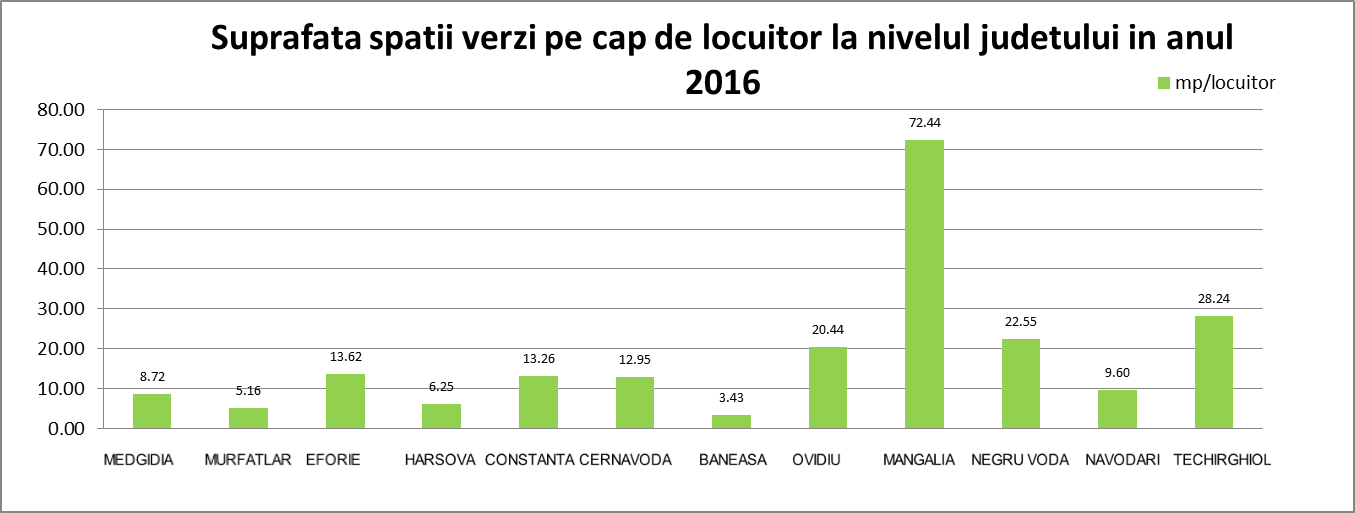 Figura VIII.1.4.1.1	Evoluția spațiilor verzi, la nivelul județului Constanța, pentru perioada 2012-2016 este prezentată în tabelul VIII.1.4.2 și este reflectată în figura VIII.1.4.2.1 Se observă o tendință de creștere a suprafeței spațiului verde, la nivelul localităților urbane din județ.Evoluția suprafeței spațiilor verzi din localitățile urbane Tabel VIII.1.4.2 Sursă: INS Constanța – până la data elaborării prezentului raport nu au fost disponibile  datele pentru anul 2017.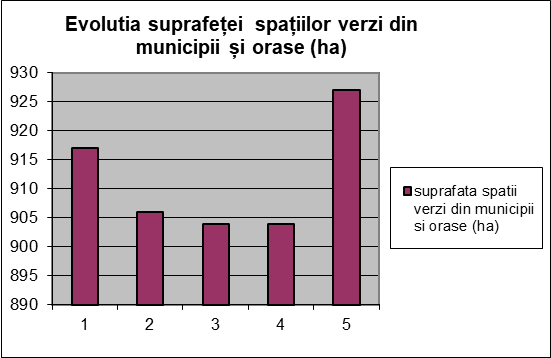 Figura VIII.1.4.2.1Informatii despre drumul principalInformatii despre drumul principalInformatii despre sectiuni din drumul principalInformatii despre sectiuni din drumul principalInformatii despre sectiuni din drumul principalDenumire drumCod drumSectiune de drumTrafic anual mediu (veh/an)Lungimea(km)Drum NationalDN 2A185 +700 – 196+200628055510,500Drum NationalDN 2A196+200 – 205+41181781909,211Drum NationalDN 39C-ta-Costinesti5+ 635- 13+205108554657,570LOCALITATENUME ZAPPOPULAȚIA APROVIZIONATĂVOLUM DE APĂ FURNIZAT M3/ZIZONA 1 CONSTANŢAZAA NR.1 - ZONA 1 CONSTANŢA7666511754ZONA 2 CONSTANŢAZAA NR.2 - ZONA 2 CONSTANŢA6559010056ZONA 3 CONSTANŢAZAA NR.3 - ZONA 3 CONSTANŢA605009277ZONA 4 CONSTANŢAZAA NR.4 - ZONA 4 CONSTANŢA517599004ZONA 5 CONSTANŢAZAA NR.5 - ZONA 5 CONSTANŢA388605963MANGALIA SUDZAA NR.1 - MANGALIA 1211054985MANGALIA NORD/SATURN/VENUS/ JUPITER/CAP AURORA/ NEPTUN/ OLIMP/ 23 AUGUSTZAA NR.2 - TATLAGEAC152943363MURFATLAR 1/POARTA ALBĂ/GALEȘUZONA 1 - MURFATLAR 1 75401650EFORIE NORDEFORIE NORD80321878EFORIE SUD/TUZLAEFORIE SUD158621667HÂRŞOVA/CIOBANUHÂRŞOVA12882924NĂVODARI I/ LUMINA/OVIDIU IINĂVODARI I349704880OVIDIU I/PALAZU MARE OVIDIU I146462287TECHIRGHIOLTECHIRGHIOL91601197MEDGIDIA 1/ REMUS OPREANUZAA NR.1 - HIDROFOR MEDGIDIA142381832MEDGIDIA 2ZAA NR.2 - CENTRU MEDGIDIA88961155MEDGIDIA 3ZAA NR.3 - EST MEDGIDIA79901037CERNAVODĂ 1ZAA NR.1 CERNAVODĂ DEALU VIFOR5390905CERNAVODĂ 3ZAA NR.3 CERNAVODĂ65001093AGIGEA/CUMPĂNA/LAZUCUMPĂNA228772935COSTINEŞTI/SCHITUCOSTINEŞTI72291238LIMANU/2 MAI/ VAMA VECHELIMANU61121950MIHAIL KOGĂLNICEANU 1MIHAIL KOGĂLNICEANU 162681242VALU LUI TRAIAN 1ZONA 1 - VALU LUI TRAIAN 1 99271758Sistemul de aprovizionare            Populație            PopulațieDerogareDerogareDerogareSistemul de aprovizionareRezidentăAprovizionatăVol apă m3/zi DaParametru  NuNĂVODARI III72225450.8MURFATLAR II103436093URLUIA39333818ZORILE66847853ARSA67849879COROANA1329823XNITRAȚIVÂRTOP50217819ALIMAN80354360VLAHII54445119CASICEA41141182.2GENERAL SCĂRIŞOREANU93271570LANURILE91330223CERCHEZU57957971CĂSCIOARELE27718828XNITRAȚIMĂGURA108537VIROAGA62236242CIOCÂRLIA DE SUS144978596CONACU382988NEGREŞTI5305308XNITRAȚITARIVERDE107523253COMANA154086585PELINU26022527TĂTARU62643147CRUCEA1267126781CUZA VODĂ4374437423.98DUMBRĂVENI46231927FURNICA1338410XNITRAȚITICHILEŞTI44244290MOVILA VERDE71143449XNITRAȚIOLTENI49648734ION CORVIN67055241BREBENI25111CRÂNGU256537RARIŞTEA 2811988VIILE118798771ISTRIA134370569NUNTAŞI1141147HAGIENI22022024LIPNIŢA98665584CANLIA52120918CARVĂN46631933COSLUGEA77440038MERENI128339043CIOBĂNIŢA/CREDINŢA78242865OSMANCEA62450353PALAZU MIC37625222MIHAI VITEAZU179939456MIRCEA VODĂ GARĂ1201209ŢIBRINU1061057RĂZOARE65455182SATU NOU23020244ALMALĂU82748073.97BUGEAC22022032.87XNITRAȚIESECHIOI28121030.14XNITRAȚIGALIŢA77330044.38GÂRLIŢA33520029.59XNITRAȚIVÂNĂTORI25310066.67COCHIRLENI1400138060SĂCELE/TRAIANU2250225031.23SALIGNY79670766ȘTEFAN CEL MARE/FACLIA DE JOS76576580FACLIA DE SUS50350340SILIŞTEA 60842643ŢEPEŞ VODĂ76547918TÂRGUŞOR127186060XNITRAȚIMIREASA29112322XNITRAȚICAPIDAVA13112225.58MOVILIŢA128812883POTÂRNICHEA4534532DĂRĂBANI65049042VÂLCELE27016424XNITRAȚIVADU OII38829325Sistemul de aprovizionare            Populatie            PopulatieDerogareDerogareDerogareSistemul de aprovizionareRezidentaAprovizionataVol apa m3/zi DaParametru  NuBĂNEASA33212476354XNITRAȚIBĂNEASA ZONA AGROMEC9898103.23NĂVODARI II14141414195MIHAIL KOGĂLNICEANU II/OITUZ11571133264ADAMCLISI1460912137DULCEŞTI13981325195XNITRAȚIALBEŞTI15021502240XNITRAȚICOTU VĂII1200756134DUNĂRENI14651187103AMZACEA13691218190CASTELU29522275216CHIRNOGENI21601390271PLOPENI1353689101CIOCÂRLIA DE JOS1771924110COGEALAC30811540308CORBU DE JOS29082908299VADU11001100200DELENI414402105PETROŞANI563546140PIETRENI845660121ŞIPOTELE566535256GHINDĂREŞTI30002682180CHEIA416375150GRĂDINA800800300HORIA710596195INDEPENDENŢA1270676103MIRCEA VODĂ/SATU NOU42744274337NICOLAE BĂLCESCU30661806230DOROBANŢU17741774215.71OSTROV30041770238PANTELIMONU DE SUS811811229.43PANTELIMONU DE JOS283283143.93PECINEAGA/MOŞNENI43144314380IVRINEZU MARE/IVRINEZU MIC944944137.59IZVORU MARE689689123.05XNITRAȚIRASOVA26002550115SARAIU920720372.1XNITRAȚIDULGHERU560326163.6SEIMENI572572100DUNĂREA770700110SEIMENII MICI950950130TOPALU18181653271TOPRAISAR/BIRUINŢA37503750300XNITRAȚITORTOMAN16461293109VULTURU780429107VALEA DACILOR14151414116POIANA931931151CULMEA12001200169.86SIMINOC1072960128NEGURENI735402150Sistemul de aprovizionare            Populatie            PopulatieDerogareDerogareDerogareSistemul de aprovizionareRezidentaAprovizionataVol apa m3/zi DaParametru  NuNEGRU VODĂ47543560425CERNAVODĂ II43274327727VALU TRAIAN II26552655444NISIPARI19701800450COBADIN/VIIȘOARA44964496735CORBU DE SUS27002700450XNITRAȚIFÂNTÂNELE18001800548GÂRLICIU18761876500XNITRAȚIOLTINA17001481490PEŞTERA17251652523.27                                                                                                                            NR. CRTCOMUNASAT NR . LOCUITORI/CONSUMATORIVOLUM APAPRODUCATOR/DISTRIBUITOR11.23 AUGUST23 AUGUST2719543,8RAJA CONSTANŢA21.23 AUGUSTDULCEŞTI1302192RAJA CONSTANŢA31.23 AUGUSTMOŞNENI1129225,8RAJA CONSTANŢA42.ADAMCLISIADAMCLISI1204123RAJA CONSTANŢA52.ADAMCLISIABRUD-fântâni62.ADAMCLISIHAŢEG-fântâni72.ADAMCLISIURLUIA34018RAJA CONSTANŢA82.ADAMCLISIZORILE66849RAJA CONSTANŢA93.AGIGEAAGIGEA65081301,6RAJA CONSTANTA 103.AGIGEALAZU2756551,2RAJA CONSTANTA114.ALBEŞTIALBEŞTI1100245RAJA CONSTANTA124.ALBEŞTIARSA48781RAJA CONSTANTA134.ALBEŞTICOROANA9818RAJA CONSTANTA144.ALBEŞTICOTU VĂII1021128RAJA CONSTANTA154.ALBEŞTIVÎRTOP19620RAJA CONSTANTA165.ALIMANALIMAN75060RAJA CONSTANTA175.ALIMANDUNĂRENI130380RAJA CONSTANTA185.ALIMANFLORIILEfântâni195.ALIMANVLAHII51919RAJA CONSTANTA206.AMZACEAAMZACEA1350135RAJA CONSTANŢA216.AMZACEACASICEA17034PRIMARIA AMZACEA226.AMZACEAGENERAL SCĂRIŞOREANU90359RAJA CONSTANŢA237.BĂRĂGANUBĂRĂGANUfântâni247.BĂRĂGANULANURILE62119RAJA CONSTANŢA258.CASTELUCASTELU2261218RAJA CONSTANŢA268.CASTELUNISIPARI1800297PRIMĂRIA CASTELU279.CERCHEZUCERCHEZU54168RAJA CONSTANTA289.CERCHEZUCĂSCIOARELE25517RAJA CONSTANTA299.CERCHEZUMĂGURA10210RAJA CONSTANTA309.CERCHEZUVIROAGA45440RAJA CONSTANTA3110.CHIRNOGENICHIRNOGENI2160277RAJA CONSTANTA3210.CHIRNOGENICREDINTA35070RAJA CONSTANTA3310.CHIRNOGENIPLOPENI134194RAJA CONSTANTA3411.CIOBANUCIOBANU2837567,4RAJA CONSTANTA3511.CIOBANUMIORITAfântâni3612.CIOCÎRLIACIOCÎRLIA DE JOS1212103RAJA CONSTANTA3712.CIOCÎRLIACIOCÎRLIA DE SUS103569RAJA CONSTANTA3813.COBADINCOBADIN5300541RAJA CONSTANTA3913.COBADINCONACU1675RAJA CONSTANTA4013.COBADINCURCANIfântâni4113.COBADINNEGREŞTI1106PRIMARIA COBADIN4213.COBADINVIIŞOARA1274254,8RAJA CONSTANTA4314.COGEALACCOGEALAC1400520,55SC GOSPODĂRIE APĂ CANAL ŞI SALUBRITATE COGEALAC SRL4414.COGEALACGURA DOBROGEIfântâni4514.COGEALACRÎMNICU DE JOSfântâni4614.COGEALACRÎMNICU DE SUSfântâni4714.COGEALACTARIVERDE18080SC GOSPODĂRIE APĂ CANAL ŞI SALUBRITATE COGEALAC SRL4815.COMANACOMANA858102RAJA CONSTANTA4915.COMANAPELINU22430RAJA CONSTANTA5015.COMANATĂTARU50147RAJA CONSTANTA5116.CORBUCORBU DE SUS1750353PRIMĂRIA CORBU5116.CORBUCORBU DE JOS828309RAJA CONSTANTA5216.CORBULUMINIŢAfântâni5316.CORBUVADU1046181PRIMĂRIA CORBU5417.COSTINEŞTICOSTINEŞTI2700434,35RAJA CONSTANTA5517.COSTINEŞTISCHITU3454555,64RAJA CONSTANTA5618.CRUCEACRUCEA70083RAJA CONSTANTA5718.CRUCEABĂLTĂGEŞTIfântâni5818.CRUCEACRIŞANfântâni5918.CRUCEAGĂLBIORIfântâni6018.CRUCEASIRIUfântâni6118.CRUCEASTUPINAfântâni6219.CUMPĂNACUMPĂNA132522650,4RAJA CONSTANTA6319.CUMPĂNASTRAJAfântâni6420.CUZA VODACUZA VODA3275209SC SERVICIUL PUBLIC DE ALIMENTARE CU APĂ ȘI CANALIZARE CUZA VODĂ SRL6521.DELENIDELENI35898SC SERVICIUL ADMINISTRATIV LOCAL DELENI SRL6621.DELENIPETROŞANI530146SC SERVICIUL ADMINISTRATIV LOCAL DELENI SRL6721.DELENIPIETRENI759126RAJA CONSTANTA6821.DELENIŞIPOTELE522226SC SERVICIUL ADMINISTRATIV LOCAL DELENI SRL6922.DOBROMIRDOBROMIR VALEfântâni7022.DOBROMIRCETATEAfântâni7122.DOBROMIRDOBROMIRU DIN DEALfântâni7222.DOBROMIRLESPEZIfântâni7322.DOBROMIRPĂDURENIfântâni7422.DOBROMIRVĂLENIfântâni7523.DUMBRĂVENIDUMBRĂVENI43219RAJA CONSTANTA7623.DUMBRĂVENIFURNICA1337RAJA CONSTANTA7724. FÂNTÂNELEFÂNTÂNELE1585411PRIMĂRIA FÂNTÂNELE7825.GHINDARESTIGHINDĂREŞTI3000275SC GHINDARESTI EDIL SRL7926.GÂRLICIUGÎRLICIU1525300PRIMĂRIA GARLICIU8027.GRĂDINACHEIA416150PRIMĂRIA GRĂDINA8127.GRĂDINAGRĂDINA759350PRIMĂRIA GRĂDINA8227.GRĂDINACASIANfântâni8328.HORIAHORIA710100SC APĂ CANAL HORIA SRL8428.HORIACLOŞCAfântâni8528.HORIATICHILEŞTI 39350SC APĂ CANAL HORIA SRL8629.INDEPENDENŢAINDEPENDENŢA100894RAJA CONSTANTA8729.INDEPENDENŢAFÂNTÂNA MAREfântâni8829.INDEPENDENŢAMOVILA VERDE50038RAJA CONSTANTA8929.INDEPENDENŢAOLTENI49631RAJA CONSTANTA9029.INDEPENDENŢATUFANIfântâni 9130.ION CORVINION CORVIN61533RAJA CONSTANTA9230.ION CORVINBREBENI251RAJA CONSTANTA9330.ION CORVINCRÎNGU1534RAJA CONSTANTA9430.ION CORVINRARIŞTEA1817RAJA CONSTANTA9530.ION CORVINVIILE103558RAJA CONSTANTA9631.ISTRIAISTRIA52150RAJA CONSTANTA9731.ISTRIANUNTAŞIRAJA CONSTANTA9832.LIMANULIMANU2611522,2RAJA CONSTANTA9932.LIMANUHAGIENI9815PRIMĂRIA LIMANU10032.LIMANU2 MAI2911582,2RAJA CONSTANTA10132.LIMANUVAMA VECHE47294,4RAJA CONSTANTA10233.LIPNIŢALIPNIŢA95375RAJA CONSTANTA10333.LIPNIŢACANLIA50268PRIMĂRIA LIPNIŢA10433.LIPNIŢACARVĂN447103PRIMĂRIA LIPNIŢA10533.LIPNIŢACOSLUGEA734123PRIMĂRIA LIPNIŢA10633.LIPNIŢACUIUGIUCfântâni10733.LIPNIŢAGORUNIfântâni10833.LIPNIŢAIZVOARELEfântâni10934.LUMINALUMINA72871457,4RAJA CONSTANTA11034.LUMINAOITUZ657131,4RAJA CONSTANTA11134.LUMINASIBIOARAfântâni11235.MERENIMERENI53740RAJA CONSTANTA11335.MERENICIOBĂNIŢA35170,2RAJA CONSTANTA11435.MERENIMIRIŞTEAfântâni11535.MERENIOSMANCEA51352RAJA CONSTANTA11636.MIHAIL KOGĂLNICEANUM. KOGĂLNICEANUZONA 16650820RAJA CONSTANTA11636.MIHAIL KOGĂLNICEANUM. KOGĂLNICEANUZONA 2, OITUZ500469RAJA CONSTANTA11736.MIHAIL KOGĂLNICEANUPALAZU MIC3507PRIMĂRIA MIHAIL KOGĂLNICEANU11836.MIHAIL KOGĂLNICEANUPIATRAfântâni11937.MIHAI VITEAZUMIHAI VITEAZU39564RAJA CONSTANTA12037.MIHAI VITEAZUSINOEfântâni12138.MIRCEA VODĂMIRCEA VODĂGARA12019RAJA CONSTANTA12138.MIRCEA VODĂMIRCEA VODĂ 1804131RAJA CONSTANTA12238.MIRCEA VODĂGHERGHINAfântâni12338.MIRCEA VODĂSATU NOU2083416,6RAJA CONSTANTA12438.MIRCEA VODĂTIBRINU 10619RAJA CONSTANTA12539.NICOLAE BĂLCESCUNICOLAE BĂLCESCU1753226RAJA CONSTANTA12639.NICOLAE BĂLCESCUDOROBANŢU1674382,5SC NIC BAL PREST SRL12740.OLTINAOLTINA1652419PRIMĂRIA OLTINA12840.OLTINARĂZOARELE64177PRIMĂRIA OLTINA12940.OLTINASATU NOU22351PRIMĂRIA OLTINA13040.OLTINASTRUNGAfântâni13141.OSTROVOSTROV2295261RAJA CONSTANTA13241.OSTROVALMALĂU480100PRIMĂRIA OSTROV13341.OSTROVBUGEAC17045PRIMĂRIA OSTROV13441.OSTROVESECHIOI18036PRIMĂRIA OSTROV13541.OSTROVGALIŢA30060PRIMĂRIA OSTROV13641.OSTROVGÎRLIŢA20040PRIMĂRIA OSTROV13742.PANTELIMONPANTELIMON DE SUS80020PRIMĂRIA PANTELIMON 13842.PANTELIMONCĂLUGĂRENIfântâni13942.PANTELIMONNISTOREŞTIfântâni14042.PANTELIMONPANTELIMONU DE JOS2835PRIMĂRIA PANTELIMON 14142.PANTELIMONRUNCUfântâni14243.PECINEAGAPECINEAGA2700224RAJA CONSTANTA14243.PECINEAGAIAS PECINEAGA150116,67PRIMĂRIA PECINEAGA14243.PECINEAGACAP PECINEAGA316100SC CRIN SUIN SRL14343.PECINEAGAVÎNĂTORI120066,67PRIMĂRIA PECINEAGA14444.PEŞTERAPEŞTERA1652574SC SERVICIUL PUBLIC DE ALIMENTARE CU APĂ PEȘTERA SRL14544.PEŞTERAIVRINEZU MARE508189SC SERVICIUL PUBLIC DE ALIMENTARE CU APĂ PEȘTERA SRL14644.PEŞTERAIVRINEZU MIC436189SC SERVICIUL PUBLIC DE ALIMENTARE CU APĂ PEȘTERA SRL14744.PEŞTERAIZVORU MARE689297SC SERVICIUL PUBLIC DE ALIMENTARE CU APĂ PEȘTERA SRL14844.PEŞTERAVETERANUfântâni14945.POARTA ALBĂPOARTA ALBĂ3521453RAJA CONSTANTA149B45.POARTA ALBĂNAZARCEAfântâni15046.RASOVARASOVA2600106,84SERVICIUL PUBLIC DE ALIMENTARE CU APĂ ȘI CANALIZARE RASOVA15146.RASOVACOCHIRLENI140057,53SERVICIUL PUBLIC DE ALIMENTARE CU APĂ ȘI CANALIZARE RASOVA15247.SĂCELESĂCELE2200312,32PRIMĂRIA SĂCELE15347.SĂCELETRAIANU50312,32PRIMĂRIA SĂCELE15448.SALIGNYSALIGNY70261RAJA CONSTANTA15548.SALIGNYŞTEFAN CEL MARE -ZONA DE SUS-29324RAJA CONSTANTA48.SALIGNYŞTEFAN CEL MARE16830RAJA CONSTANTA15648.SALIGNYFACLIA DE JOS24938RAJA CONSTANTA15748.SALIGNYFACLIA DE SUS32549RAJA CONSTANTA15849.SARAIUSARAIU920250PRIMĂRIA SARAIU15949.SARAIUDULGHERU560250PRIMĂRIA SARAIU16049.SARAIUSTEJARUfântâni16150.SEIMENISEIMENI 57070PRIMĂRIA SEIMENI 16250.SEIMENIDUNĂREA77090PRIMĂRIA SEIMENI 16350.SEIMENISEIMENII MICI89598PRIMĂRIA SEIMENI 16451.SILIŞTEASILIŞTEA42643RAJA CONSTANTA16551.SILIŞTEAŢEPEŞ VODĂ47634RAJA CONSTANTA16652.TÎRGUŞORTÎRGUŞOR71041SC SERVICII MENTENANȚĂ TÎRGUȘOR SRL16752.TÎRGUŞORMIREASA12424,8SC SERVICII MENTENANȚĂ TÎRGUȘOR SRL16853.TOPALUTOPALU1818192SC EDILITAR DIVERS TOPALU SRL16953.TOPALUCAPIDAVA10033SC EDILITAR DIVERS TOPALU SRL17054.TOPRAISARTOPRAISAR2500206RAJA CONSTANTA17154.TOPRAISARBIRUINŢA75659RAJA CONSTANTA17254.TOPRAISARMOVILIŢA12883PRIMĂRIA TOPRAISAR17354.TOPRAISARPOTÎRNICHEA4532PRIMĂRIA TOPRAISAR17455.TORTOMANTORTOMAN1285138RAJA CONSTANTA17556.TUZLATUZLA68001360RAJA CONSTANTA17657.VALU LUI TRAIANVALU LUI TRAIAN ZONA 168271980RAJA CONSTANTA17757.VALU LUI TRAIANVALU LUI TRAIAN ZONA 21458236RAJA CONSTANTA17858.VULTURUVULTURU780250VULTURUNR.CRTLOCALITATEALOCALITATEALOCALITATEANR . LOCUITORINR . LOCUITORIVOLUM APAVOLUM APADENUMIRE SURSADENUMIRE SURSA1CONSTANŢA- CONSTANŢA2868252868254643946439RAJA CONSTANŢARAJA CONSTANŢA2CONSTANŢA- PALAZU MARE CARAGEA36003600720720RAJA CONSTANŢARAJA CONSTANŢA3MANGALIAMANGALIAMANGALIA392563925670317031RAJA CONSTANŢARAJA CONSTANŢA4MEDGIDIA- MEDGIDIA308133081341064106RAJA CONSTANŢARAJA CONSTANŢA5MEDGIDIA- REMUS OPREANU35335370,670,6RAJA CONSTANŢARAJA CONSTANŢA6MEDGIDIA- VALEA DACILOR13911391109109RAJA CONSTANŢARAJA CONSTANŢA7CERNAVODĂCERNAVODĂCERNAVODĂ162001620028062806RAJA CONSTANŢARAJA CONSTANŢA8NĂVODARI- NĂVODARI 269642696449324932RAJA CONSTANŢARAJA CONSTANŢA9NĂVODARI- MAMAIA SAT10831083216,6216,6RAJA CONSTANŢARAJA CONSTANŢA10OVIDIU- OVIDIU/PALAZU110001100014431443RAJA CONSTANŢARAJA CONSTANŢA11OVIDIU-  POIANA601601280280RAJA CONSTANŢARAJA CONSTANŢA12OVIDIU- CULMEA980980102102SC OVIPREST CON SRLSC OVIPREST CON SRL13TECHIRGHIOLTECHIRGHIOLTECHIRGHIOL7109710912341234RAJA CONSTANŢARAJA CONSTANŢA14EFORIE- EFORIE NORD4900490016181618RAJA CONSTANŢARAJA CONSTANŢA15EFORIE- EFORIE SUD47004700852852RAJA CONSTANŢARAJA CONSTANŢA16MURFATLAR-MURFATLAR ZONA1POARTA ALBĂ GALEŞU67626762990990RAJA CONSTANŢARAJA CONSTANŢA17MURFATLAR-MURFATLAR ZONA2863863370370RAJA CONSTANŢARAJA CONSTANŢA18MURFATLAR- SIMINOC859859180180RAJA CONSTANŢARAJA CONSTANŢA19NEGRU VODĂ- NEGRU VODĂ44204420449449RAJA CONSTANŢARAJA CONSTANŢA20NEGRU VODĂ- DĂRĂBANI6256254444RAJA CONSTANŢARAJA CONSTANŢA21NEGRU VODĂ- VÎLCELELE2542541919RAJA CONSTANŢARAJA CONSTANŢA22NEGRU VODĂ-GRĂNICERUFÂNTĂNIFÂNTĂNI23HÂRŞOVA- HÂRŞOVA97539753972972RAJA CONSTANŢARAJA CONSTANŢA24HÂRŞOVA- VADU OII3603602727RAJA CONSTANŢARAJA CONSTANŢA25BĂNEASA- BĂNEASA31643164323323RAJA CONSTANŢARAJA CONSTANŢA26BĂNEASA-NEGURENI66566555,455,4PRIMĂRIA BĂNEASAPRIMĂRIA BĂNEASA27BĂNEASA-FĂUREIFÂNTĂNIFÂNTĂNINR.CRTLOCALITATEALOCALITATEALOCALITATEANR . LOCUITORIVOLUM APADENUMIRE SURSAASF1CONSTANŢACONSTANŢA- CONSTANŢA28682546439RAJA CONSTANŢAZAP 1 ASF.95/24.03.2016ZAP 2 ASF.94/24.03.2016ZAP 3 ASF.93/24.03.2016ZAP 4 ASF.92/24.03.2016ZAP 5 ASF.91/24.03.2016- vizat în 22.02.2017 -2CONSTANŢACONSTANŢA- PALAZU MARE CARAGEA3600720RAJA CONSTANŢAZAP 1 ASF.95/24.03.2016ZAP 2 ASF.94/24.03.2016ZAP 3 ASF.93/24.03.2016ZAP 4 ASF.92/24.03.2016ZAP 5 ASF.91/24.03.2016- vizat în 22.02.2017 -3MANGALIAMANGALIAMANGALIA392567031RAJA CONSTANŢAZAP 1 ASF.299/02.11.2016-vizat 15.11.2017-ZAP 2 ASF.124/23.05.20174MEDGIDIAMEDGIDIA- MEDGIDIA308134106RAJA CONSTANŢAZAP 1 ASF.155/04.07.2017ZAP 2 ASF.156/04.07.2017ZAP 3 ASF.157.04.07.20175MEDGIDIAMEDGIDIA- REMUS OPREANU35370,6RAJA CONSTANŢAdoar reţea ZAP 1 ASF.155/04.07.20176MEDGIDIAMEDGIDIA- VALEA DACILOR1391109RAJA CONSTANŢA80/25.03.2011-vizat în 07.06.2017-7CERNAVODĂCERNAVODĂCERNAVODĂ162002806RAJA CONSTANŢAZAP 1 ASF.252/20.09.2016ZAP 2 ASF.260/30.09.2016ZAP 3 ASF.214/02.08.2016- vizat în 20.12.2017 -8NĂVODARINĂVODARI- NĂVODARI 269644932RAJA CONSTANŢAZAP 1 NĂVODARI, LUMINA, OVIDIU2 126/18.04.2016-vizat în 10.05.2017-ZAP 2 NĂVODARI 125/18.04.2016-vizat în 14.06.2017-ZAP 3 NĂVODARI 134/20.04.2016-vizat în 10.05.2017-9NĂVODARINĂVODARI- MAMAIA SAT1083216,6RAJA CONSTANŢAdoar reţea10OVIDIUOVIDIU- OVIDIU/PALAZU110001443RAJA CONSTANŢAZAP 1 OVIDIU PALAZU 215/02.08.2016-vizat in 22.03.2017-11-  POIANA601280RAJA CONSTANŢA-12- CULMEA980102SC OVIPREST CON SRL227/20.05.2013-vizat în 18.11.2015-13TECHIRGHIOLTECHIRGHIOLTECHIRGHIOL71091234RAJA CONSTANŢA301/02.11.2016-vizat 15.11.2017-14EFORIE- EFORIE NORD- EFORIE NORD49001618RAJA CONSTANŢA124/18.04.2016-vizat 03.05.2017-15EFORIE- EFORIE SUD- EFORIE SUD4700852RAJA CONSTANŢA276/18.10.2016-vizat 15.11.2017-16MURFATLAR-MURFATLAR ZONA1POARTA ALBĂ GALEŞU-MURFATLAR ZONA1POARTA ALBĂ GALEŞU6762990RAJA CONSTANŢA97/24.03.2016- vizat 15.03.2017-17MURFATLAR-MURFATLAR ZONA2-MURFATLAR ZONA2863370RAJA CONSTANŢA96/24.03.2016- vizat 15.03.2017-18MURFATLAR- SIMINOC- SIMINOC859180RAJA CONSTANŢA201/25.08.2015- vizat 22.03.2017-19NEGRU VODĂ- NEGRU VODĂ- NEGRU VODĂ4420449RAJA CONSTANŢA787/01.10.2008- vizat 07.02.2017-20NEGRU VODĂ- DĂRĂBANI- DĂRĂBANI62544RAJA CONSTANŢA66/15.03.2010- vizat în 04.03.2017 -21NEGRU VODĂ- VÎLCELELE- VÎLCELELE25419RAJA CONSTANŢA5/01.02.2016Prima derogare pt param nitrat pe o perioada de 3 ani22HÂRŞOVA- HÂRŞOVA- HÂRŞOVA9753972RAJA CONSTANŢAA FOST RESPINSĂ A DOUA DEROGARE DE CĂTRE INSP BUCUREŞTI PRIN ADRESA 65608/22.10.201523HÂRŞOVA- VADU OII- VADU OII36027RAJA CONSTANŢA783/01.10.2008- vizat 14.06.2017 -24BĂNEASA- BĂNEASA- BĂNEASA3164323RAJA CONSTANŢA2/01.02.2016Prima derogare pt param nitrat pe o perioada de 3 ani25BĂNEASA-NEGURENI-NEGURENI66555,4PRIMĂRIA BĂNEASA326/20.06.2012-vizat în 26.05.2017-                                                                                                                            NR. CRTCOMUNASAT NR . LOCUITORI/CONSUMATORIVOLUM APAPRODUCATOR/DISTRIBUITORASF11.23 AUGUST23 AUGUST2719543,8RAJA CONSTANŢAdoar reţea, din rezervor Tatlageac21.23 AUGUSTDULCEŞTI1302192RAJA CONSTANŢA4/01.02.2016 Prima derogare pt param nitrat pe o perioada de 3 ani31.23 AUGUSTMOŞNENI1129225,8RAJA CONSTANŢAdoar reţea, din Pecineaga42.ADAMCLISIADAMCLISI1204123RAJA CONSTANŢA65/15.03.2010-vizat 12.04.2017-52.ADAMCLISIABRUD-fântâni62.ADAMCLISIHAŢEG-fântâni72.ADAMCLISIURLUIA34018RAJA CONSTANŢA67/15.03.2010-vizat 12.04.2017-82.ADAMCLISIZORILE66849RAJA CONSTANŢA41/27.02.2015-vizat 05.04.2017-93.AGIGEAAGIGEA65081301,6RAJA CONSTANTA 32/09.03.2017COMPLEX ÎNMAGAZINARE-POMPARE CONSTANŢA SUD103.AGIGEALAZU2756551,2RAJA CONSTANTA32/09.03.2017COMPLEX ÎNMAGAZINARE-POMPARE CONSTANŢA SUD114.ALBEŞTIALBEŞTI1100245RAJA CONSTANTA1/01.02.2016 Prima derogare pt param nitrat pe o perioada de 3 ani124.ALBEŞTIARSA48781RAJA CONSTANTA109/12.04.2011-vizat în 04.03.2017-134.ALBEŞTICOROANA9818RAJA CONSTANTA7/18.07.2016 Prima derogare pt param nitrat pe o perioada de 3 ani144.ALBEŞTICOTU VĂII1021128RAJA CONSTANTA33/09.03.2017154.ALBEŞTIVÎRTOP19620RAJA CONSTANTA110/12.04.2011 -vizat 04.03.2017-165.ALIMANALIMAN75060RAJA CONSTANTA102/12.04.2011-vizat 12.04.2017-175.ALIMANDUNĂRENI130380RAJA CONSTANTA106/12.04.2011-vizat 12.04.2017-185.ALIMANFLORIILEfântâni195.ALIMANVLAHII51919RAJA CONSTANTA105/12.04.2011-vizat 12.04.2017-206.AMZACEAAMZACEA1350135RAJA CONSTANŢA771/01.10.2008 -vizat 03.05.2017-216.AMZACEACASICEA17034PRIMARIA AMZACEANU ARE ASF226.AMZACEAGENERAL SCĂRIŞOREANU90359RAJA CONSTANŢA69/15.03.2010-vizat 08.11.2017-237.BĂRĂGANUBĂRĂGANUfântâni247.BĂRĂGANULANURILE62119RAJA CONSTANŢA70/15.03.2010-vizat în 18.10.2017-258.CASTELUCASTELU2261218RAJA CONSTANŢASURSA MEDGIDIA9/20.01.2017268.CASTELUNISIPARI1800297PRIMĂRIA CASTELU4/15.01.2016-vizat 03.01.2017-279.CERCHEZUCERCHEZU54168RAJA CONSTANTA329/09.12.2014-vizat 04.03.2017-289.CERCHEZUCĂSCIOARELE25517RAJA CONSTANTA6/14.06.2016  Prima derogare pt param nitrat pe o perioada de 3 ani299.CERCHEZUMĂGURA10210RAJA CONSTANTA200/25.08.2015- vizat în 04.03.2017 -309.CERCHEZUVIROAGA45440RAJA CONSTANTA202/25.08.2015- vizat în 04.03.2017 -3110.CHIRNOGENICHIRNOGENI2160277RAJA CONSTANTA772/01.10.2008 -vizat 08.11.2017-3210.CHIRNOGENICREDINTA35070RAJA CONSTANTAdoar reţea din Ciobăniţa3310.CHIRNOGENIPLOPENI134194RAJA CONSTANTA773/01.10.2008 -vizat 08.11.2017-3411.CIOBANUCIOBANU2837567,4RAJA CONSTANTAA FOST RESPINSĂ A DOUA DEROGARE DE CĂTRE INSP BUCUREŞTI PRIN ADRESA 65608/22.10.20153511.CIOBANUMIORITAfântâni3612.CIOCÎRLIACIOCÎRLIA DE JOS1212103RAJA CONSTANTA275/10.10.2014-vizat în 18.10.2017-3712.CIOCÎRLIACIOCÎRLIA DE SUS103569RAJA CONSTANTA112/12.04.2011-vizat în 18.10.2017-3813.COBADINCOBADIN5300541RAJA CONSTANTA274/18.10.2016-vizat în 18.10.2017-3913.COBADINCONACU1675RAJA CONSTANTA311/29.08.2013 -vizat în 08.11.2017-4013.COBADINCURCANIfântâni4113.COBADINNEGREŞTI1106PRIMARIA COBADIN4/28.12.2015 Prima derogare pt param nitrat pe o perioada de 3 ani4213.COBADINVIIŞOARA1274254,8RAJA CONSTANTArețea din Cobadin4314.COGEALACCOGEALAC1400520,55SC GOSPODĂRIE APĂ CANAL ŞI SALUBRITATE COGEALAC SRL1166/18.12.2012 -vizat 21.11.2016-4414.COGEALACGURA DOBROGEIfântâni4514.COGEALACRÎMNICU DE JOSfântâni4614.COGEALACRÎMNICU DE SUSfântâni4714.COGEALACTARIVERDE18080SC GOSPODĂRIE APĂ CANAL ŞI SALUBRITATE COGEALAC SRL331/24.11.2015 -vizat 21.11.2016-4815.COMANACOMANA858102RAJA CONSTANTAA FOST RESPINSĂ A DOUA DEROGARE DE CĂTRE INSP BUCUREŞTI PRIN ADRESA 65608/22.10.20154915.COMANAPELINU22430RAJA CONSTANTA71/15.03.2010-vizat 08.11.2017-5015.COMANATĂTARU50147RAJA CONSTANTAA FOST RESPINSĂ A DOUA DEROGARE DE CĂTRE INSP BUCUREŞTI PRIN ADRESA 65608/22.10.20155116.CORBUCORBU DE SUS1750353PRIMĂRIA CORBU10/22.12.2016 Prima derogare pt param nitrat pe o perioada de 3 ani5116.CORBUCORBU DE JOS828309RAJA CONSTANTA89/12.04.20175216.CORBULUMINIŢAfântâni5316.CORBUVADU1046181PRIMĂRIA CORBU326/23.11.2015- vizat 09.03.2017 -5417.COSTINEŞTICOSTINEŞTI2700434,35RAJA CONSTANTA775/01.10.2008 -vizat 09.05.2017-5517.COSTINEŞTISCHITU3454555,64RAJA CONSTANTASISTEM CENTRALIZAT COSTINEŞTI5618.CRUCEACRUCEA70083RAJA CONSTANTA234/18.09.2015-vizat în 25.10.2017-5718.CRUCEABĂLTĂGEŞTIfântâni5818.CRUCEACRIŞANfântâni5918.CRUCEAGĂLBIORIfântâni6018.CRUCEASIRIUfântâni6118.CRUCEASTUPINAfântâni6219.CUMPĂNACUMPĂNA132522650,4RAJA CONSTANTA32/09.03.2017COMPLEX ÎNMAGAZINARE-POMPARE CONSTANŢA SUD6319.CUMPĂNASTRAJAfântâni6420.CUZA VODACUZA VODA3275209SC SERVICIUL PUBLIC DE ALIMENTARE CU APĂ ȘI CANALIZARE CUZA VODĂ SRL185/01.08.20176521.DELENIDELENI35898SC SERVICIUL ADMINISTRATIV LOCAL DELENI SRLNU ARE ASF6621.DELENIPETROŞANI530146SC SERVICIUL ADMINISTRATIV LOCAL DELENI SRLNU ARE ASF6721.DELENIPIETRENI759126RAJA CONSTANTA778/01.10.2008 -vizat în 18.10.2017-6821.DELENIŞIPOTELE522226SC SERVICIUL ADMINISTRATIV LOCAL DELENI SRLNU ARE ASF6922.DOBROMIRDOBROMIR VALEfântâni7022.DOBROMIRCETATEAfântâni7122.DOBROMIRDOBROMIRU DIN DEALfântâni7222.DOBROMIRLESPEZIfântâni7322.DOBROMIRPĂDURENIfântâni7422.DOBROMIRVĂLENIfântâni7523.DUMBRĂVENIDUMBRĂVENI43219RAJA CONSTANTANU ARE ASF7623.DUMBRĂVENIFURNICA1337RAJA CONSTANTA15/29.12.2016 Prima derogare pt param nitrat pe o perioada de 3 ani7724. FÂNTÂNELEFÂNTÂNELE1585411PRIMĂRIA FÂNTÂNELE291/17.11.20177825.GHINDARESTIGHINDĂREŞTI3000275SC GHINDARESTI EDIL SRL12/24.01.2013 -vizat 27.02.2017-7926.GÂRLICIUGÎRLICIU1525300PRIMĂRIA GARLICIU1/23.06.2014Prima derogare pt param nitrat pe o perioada de 3 ani8027.GRĂDINACHEIA416150PRIMĂRIA GRĂDINASOLICITARE ASF CU DEROGARE (PENTRU A DOUA DEROGARE) 18084/08.09.20158127.GRĂDINAGRĂDINA759350PRIMĂRIA GRĂDINA472/12.02.2015-vizat 13.12.2017-8227.GRĂDINACASIANfântâni8328.HORIAHORIA710100SC APĂ CANAL HORIA SRL285/25.10.20168428.HORIACLOŞCAfântâni8528.HORIATICHILEŞTI 39350SC APĂ CANAL HORIA SRLNU ARE ASF8629.INDEPENDENŢAINDEPENDENŢA100894RAJA CONSTANTASOLICITARE ASF CU DEROGARE (PENTRU A DOUA DEROGARE) 13353/25.08.2014 incompletă8729.INDEPENDENŢAFÂNTÂNA MAREfântâni8829.INDEPENDENŢAMOVILA VERDE50038RAJA CONSTANTA3/15.10.2015A doua derogare pt param nitrat octombrie 2015-decembrie 20178929.INDEPENDENŢAOLTENI49631RAJA CONSTANTA76/25.03.2011-vizat în 08.11.2017-9029.INDEPENDENŢATUFANIfântâni 9130.ION CORVINION CORVIN61533RAJA CONSTANTA111/12.04.2011-vizat 05.04.2017-9230.ION CORVINBREBENI251RAJA CONSTANTANU ARE ASF9330.ION CORVINCRÎNGU1534RAJA CONSTANTA312/29.08.2013 -vizat în 12.04.2017-9430.ION CORVINRARIŞTEA1817RAJA CONSTANTA1183/20.12.2012-vizat în 12.04.2017-9530.ION CORVINVIILE103558RAJA CONSTANTA104/12.04.2011-vizat 12.04.2017-9631.ISTRIAISTRIA52150RAJA CONSTANTA27/16.02.2015-vizat în 24.03.2017-9731.ISTRIANUNTAŞIRAJA CONSTANTA123/18.04.2016-vizat în 10.05.2017-9832.LIMANULIMANU2611522,2RAJA CONSTANTA298/02.11.2016-vizat 15.11.2017-9932.LIMANUHAGIENI9815PRIMĂRIA LIMANUNU ARE ASF10032.LIMANU2 MAI2911582,2RAJA CONSTANTAdoar reţea10132.LIMANUVAMA VECHE47294,4RAJA CONSTANTAdoar reţea10233.LIPNIŢALIPNIŢA95375RAJA CONSTANTA122/18.04.2016- vizat in 05.04.2017 - 10333.LIPNIŢACANLIA50268PRIMĂRIA LIPNIŢA339/20.12.201610433.LIPNIŢACARVĂN447103PRIMĂRIA LIPNIŢANU ARE ASF10533.LIPNIŢACOSLUGEA734123PRIMĂRIA LIPNIŢA340/20.12.201610633.LIPNIŢACUIUGIUCfântâni10733.LIPNIŢAGORUNIfântâni10833.LIPNIŢAIZVOARELEfântâni10934.LUMINALUMINA72871457,4RAJA CONSTANTArețea ZAP 1 Năvodari11034.LUMINAOITUZ657131,4RAJA CONSTANTAreţea din COTA 20 – rezervorKogălniceanu11134.LUMINASIBIOARAfântâni11235.MERENIMERENI53740RAJA CONSTANTA222/11.08.2016-vizat in 21.07.2017-11335.MERENICIOBĂNIŢA35170,2RAJA CONSTANTA275/18.10.2016-vizat în 18.10.2017-11435.MERENIMIRIŞTEAfântâni11535.MERENIOSMANCEA51352RAJA CONSTANTASOLICITARE ASF CU DEROGARE (PENTRU A DOUA DEROGARE) 21816/25.11.2015 - ultima completare11636.MIHAIL KOGĂLNICEANUM. KOGĂLNICEANUZONA 16650820RAJA CONSTANTA206/19.07.2016-vizat in 22.03.2017-11636.MIHAIL KOGĂLNICEANUM. KOGĂLNICEANUZONA 2, OITUZ500469RAJA CONSTANTA135/20.04.2016-vizat in 22.03.2017-11736.MIHAIL KOGĂLNICEANUPALAZU MIC3507PRIMĂRIA MIHAIL KOGĂLNICEANUNU ARE ASF11836.MIHAIL KOGĂLNICEANUPIATRAfântâni11937.MIHAI VITEAZUMIHAI VITEAZU39564RAJA CONSTANTA319/28.11.2016-vizat în 25.10.2017-12037.MIHAI VITEAZUSINOEfântâni12138.MIRCEA VODĂMIRCEA VODĂGARA12019RAJA CONSTANTA142/21.06.201712138.MIRCEA VODĂMIRCEA VODĂ 1804131RAJA CONSTANTA78/25.03.2011 -vizat 07.06.2017-12238.MIRCEA VODĂGHERGHINAfântâni12338.MIRCEA VODĂSATU NOU2083416,6RAJA CONSTANTASISTEM CENTRALIZAT MIRCEA VODĂ12438.MIRCEA VODĂTIBRINU 10619RAJA CONSTANTA77/25.03.2011-vizat în 21.06.2017-12539.NICOLAE BĂLCESCUNICOLAE BĂLCESCU1753226RAJA CONSTANTA781/01.10.2008 -vizat 22.03.2017-12639.NICOLAE BĂLCESCUDOROBANŢU1674382,5SC NIC BAL PREST SRL58/21.03.201712740.OLTINAOLTINA1652419PRIMĂRIA OLTINA53/21.03.201712840.OLTINARĂZOARELE64177PRIMĂRIA OLTINA55/21.03.201712940.OLTINASATU NOU22351PRIMĂRIA OLTINA54/21.03.201713040.OLTINASTRUNGAfântâni13141.OSTROVOSTROV2295261RAJA CONSTANTAA FOST RESPINSĂ A DOUA DEROGARE DE CĂTRE INSP BUCUREŞTI PRIN ADRESA 65608/22.10.201513241.OSTROVALMALĂU480100PRIMĂRIA OSTROV87/02.04.2015-vizat în 09.12.2016-13341.OSTROVBUGEAC17045PRIMĂRIA OSTROV11/23.12.2016 Prima derogare pt param nitrat pe o perioada de 3 ani13441.OSTROVESECHIOI18036PRIMĂRIA OSTROV12/23.12.2016 Prima derogare pt param nitrat pe o perioada de 3 ani13541.OSTROVGALIŢA30060PRIMĂRIA OSTROV88/02.04.2015-vizat în 09.12.2016-13641.OSTROVGÎRLIŢA20040PRIMĂRIA OSTROV13/23.12.2016 Prima derogare pt param nitrat pe o perioada de 3 ani13742.PANTELIMONPANTELIMON DE SUS80020PRIMĂRIA PANTELIMON 14/15.02.201713842.PANTELIMONCĂLUGĂRENIfântâni13942.PANTELIMONNISTOREŞTIfântâni14042.PANTELIMONPANTELIMONU DE JOS2835PRIMĂRIA PANTELIMON 13/15.02.201714142.PANTELIMONRUNCUfântâni14243.PECINEAGAPECINEAGA2700224RAJA CONSTANTA300/02.11.2016-vizat 15.11.2017-14243.PECINEAGAIAS PECINEAGA150116,67PRIMĂRIA PECINEAGANU ARE ASF14243.PECINEAGACAP PECINEAGA316100SC CRIN SUIN SRLNU ARE ASF14343.PECINEAGAVÎNĂTORI120066,67PRIMĂRIA PECINEAGANU ARE ASF14444.PEŞTERAPEŞTERA1652574SC SERVICIUL PUBLIC DE ALIMENTARE CU APĂ PEȘTERA SRL87/11.04.201714544.PEŞTERAIVRINEZU MARE508189SC SERVICIUL PUBLIC DE ALIMENTARE CU APĂ PEȘTERA SRL86/11.04.201714644.PEŞTERAIVRINEZU MIC436189SC SERVICIUL PUBLIC DE ALIMENTARE CU APĂ PEȘTERA SRL86/11.04.201714744.PEŞTERAIZVORU MARE689297SC SERVICIUL PUBLIC DE ALIMENTARE CU APĂ PEȘTERA SRL14/29.12.2016 Prima derogare pt param nitrat pe o perioada de 3 ani14844.PEŞTERAVETERANUfântâni14945.POARTA ALBĂPOARTA ALBĂ3521453RAJA CONSTANTAdoar reţea din Murfatlar149B45.POARTA ALBĂNAZARCEAfântâni15046.RASOVARASOVA2600106,84SERVICIUL PUBLIC DE ALIMENTARE CU APĂ ȘI CANALIZARE RASOVA311/28.11.201715146.RASOVACOCHIRLENI140057,53SERVICIUL PUBLIC DE ALIMENTARE CU APĂ ȘI CANALIZARE RASOVANU ARE ASF15247.SĂCELESĂCELE2200312,32PRIMĂRIA SĂCELE83/30.03.2015-vizat în 13.04.2016-15347.SĂCELETRAIANU50312,32PRIMĂRIA SĂCELE83/30.03.2015-vizat în 13.04.2016-15448.SALIGNYSALIGNY70261RAJA CONSTANTA26/16.02.2015-vizat 21.06.2017-15548.SALIGNYŞTEFAN CEL MARE -ZONA DE SUS-29324RAJA CONSTANTA172/19.07.201748.SALIGNYŞTEFAN CEL MARE16830RAJA CONSTANTA212/28.07.2016-vizat în 21.06.2017-15648.SALIGNYFACLIA DE JOS24938RAJA CONSTANTA212/28.07.2016-vizat în 21.06.2017-15748.SALIGNYFACLIA DE SUS32549RAJA CONSTANTA211/28.07.2016-vizat în 21.06.2017-15849.SARAIUSARAIU920250PRIMĂRIA SARAIU1/16.01.2015Prima derogare pt param nitrat pe o perioada de 3 ani15949.SARAIUDULGHERU560250PRIMĂRIA SARAIU189/02.07.2014-vizat în 23.03.2017-16049.SARAIUSTEJARUfântâni16150.SEIMENISEIMENI 57070PRIMĂRIA SEIMENI 171/03.06.2014-vizat în 28.11.2016-16250.SEIMENIDUNĂREA77090PRIMĂRIA SEIMENI 170/03.06.2014-vizat în 28.11.2016-16350.SEIMENISEIMENII MICI89598PRIMĂRIA SEIMENI 169/03.06.2014-vizat în 28.11.2016-16451.SILIŞTEASILIŞTEA42643RAJA CONSTANTA107/12.04.2011-vizat în 21.06.2017-16551.SILIŞTEAŢEPEŞ VODĂ47634RAJA CONSTANTA108/12.04.2011-vizat în 21.06.2017-16652.TÎRGUŞORTÎRGUŞOR71041SC SERVICII MENTENANȚĂ TÎRGUȘOR SRL8/05.12.2016 Prima derogare pt param nitrat pe o perioada de 3 ani16752.TÎRGUŞORMIREASA12424,8SC SERVICII MENTENANȚĂ TÎRGUȘOR SRL9/05.12.2016 Prima derogare pt param nitrat pe o perioada de 3 ani16853.TOPALUTOPALU1818192SC EDILITAR DIVERS TOPALU SRL342/29.11.2010-vizat 31.03.2017-16953.TOPALUCAPIDAVA10033SC EDILITAR DIVERS TOPALU SRL343/29.11.2010-vizat 31.03.2017-17054.TOPRAISARTOPRAISAR2500206RAJA CONSTANTA3/01.02.2016 Prima derogare pt param nitrat pe o perioada de 3 ani17154.TOPRAISARBIRUINŢA75659RAJA CONSTANTA3/01.02.2016 Prima derogare pt param nitrat pe o perioada de 3 ani17254.TOPRAISARMOVILIŢA12883PRIMĂRIA TOPRAISAR107/31.03.201617354.TOPRAISARPOTÎRNICHEA4532PRIMĂRIA TOPRAISARNU ARE ASF17455.TORTOMANTORTOMAN1285138RAJA CONSTANTA103/12.04.2011-vizat în 21.06.2017-17556.TUZLATUZLA68001360RAJA CONSTANTAdoar reţea, de la Eforie Sud17657.VALU LUI TRAIANVALU LUI TRAIAN ZONA 168271980RAJA CONSTANTA98/24.03.2016- vizat 15.03.2017-17757.VALU LUI TRAIANVALU LUI TRAIAN ZONA 21458236RAJA CONSTANTA99/24.03.2016- vizat 15.03.2017-17858.VULTURUVULTURU780250VULTURU165/13.07.2017ParametrulTotal ZAP MonitorizateTotal ZAP NeconformeNr.Total Analize Efectuate DSPNr.Total Analize Efectuate Producator/Distrib.ApaNr.Total Analize EfectuateEscherichia coli (E.coli)241186519473812Enterococci240186519473812Bacterii Coliforme24185719462803Numar de colonii la 22 grd.C 240155215370Numar de colonii la 37grd.C 240155215370Nume_ZAPParametrulNr.Total Analize Efectuate DSPNr.Total Analize Efectuate Producător/Distrib.ApăNr.Total Analize EfectuateNr.Total Analize Neconforme DSPNr.Total Analize Neconforme Producator/Distrib.ApăNr.Total Analize NeconformeValoarea Maximă raportatăZAA NR.2 - ZONA 2 CONSTANŢABacterii Coliforme9423232620212HÂRŞOVAEscherichia coli (E.coli)4534793146HÂRŞOVAEnterococci4534792021HÂRŞOVABacterii Coliforme21345532546NĂVODARI IBacterii Coliforme441081520112PARAMETRUNR. ZAP MONITORIZATENR. ZAP NECONFORMENR.TOTAL ANALIZENR. ANALIZE NECONFORMEPARAMETRUNR. ZAP MONITORIZATENR. ZAP NECONFORMENR.TOTAL ANALIZENR. ANALIZE NECONFORMEPARAMETRUNR. ZAP MONITORIZATENR. ZAP NECONFORMENR.TOTAL ANALIZENR. ANALIZE NECONFORMEPARAMETRUNR. ZAP MONITORIZATENR. ZAP NECONFORMENR.TOTAL ANALIZENR. ANALIZE NECONFORMENTG 22grd C121750913NTG 37grd C121550911BACTERII COLIFORME121471800168ESCHERICHIA COLI12612358830ENTEROCOCI12616358850CLOSTRIDIUM60350Nume_ZAP_MicaNTG LA 22NTG LA 22NTG LA 37NTG LA 37BACTERII COLIFORMEBACTERII COLIFORMEE. COLIE. COLIENTEROCOCIENTEROCOCICLOSTRIDIUM CLOSTRIDIUM Nume_ZAP_MicaTOTAL NECORESP.TOTAL NECORESP.TOTAL NECORESP.TOTAL NECORESP.TOTAL NECORESP.TOTAL NECORESP.BĂNEASA55204646BĂNEASA AGROMEC33434243NĂVODARI II662151512NĂVODARI III882048483NEGRU VODĂ66265151CERNAVODĂ II662145456COBADIN/VIIȘOARA77285454MURFATLAR II55194444VALU TRAIAN II77275353MIHAIL KOGĂLNICEANU II/OITUZ5527494911ADAMCLISI552214646URLUIA332022323ZORILE551914444DULCEŞTI66194545ALBEŞTI66204747ARSA66214646COROANA66204444COTU VĂII44194242VÂRTOP33192222ALIMAN44204646DUNĂRENI44194343VLAHI331922222AMZACEA552234747CASICEAGENERAL SCĂRIŞOREANU442114646LANURILE552414949CASTELU44194747NISIPARI929116233133CERCHEZU55194444CĂSCIOARELE66194444MĂGURA3391212VIROAGA55194444CHIRNOGENI552314949PLOPENI55204545CIOCÂRLIA DE JOS44194444CIOCÂRLIA DE SUS77244949CONACU3391111NEGREŞTI223210110COGEALAC41416499TARIVERDE4453616COMANA55204545PELINU44192443444TĂTARU441924444CORBU DE SUS4141668787CORBU DE JOS4419454510VADU446488CRUCEA44194545CUZA VODĂ771611717DELENIPETROŞANIPIETRENI551814343ŞIPOTELEDUMBRĂVENI55204646FURNICA441111414FÂNTÂNELE22444GHINDĂREŞTI113355GÂRLICIU11366CHEIA557299GRĂDINA44881212HORIA223255TICHILEŞTI223155INDEPENDENŢA66194444MOVILA VERDE66214646OLTENI44214545ION CORVIN55224747BREBENI33111515CRÂNGU331211616RARIŞTEA 331912323VIILE442014545ISTRIA441814242NUNTAȘI331611919HAGIENI84841110352352LIPNIŢA4421346462CANLIA113144CARVĂN224144COSLUGEA114441MERENI551914444CIOBĂNIŢA/CREDINŢA66265353OSMANCEA552234747PALAZU MIC224441MIHAI VITEAZU55202323MIRCEA VODĂ GARĂ44222525MIRCEA VODĂ/SATU NOU55285454ŢIBRINU33131616NICOLAE BĂLCESCU44224848DOROBANŢU334216164OLTINA224444RĂZOARE2242441SATU NOU224244OSTROV55194545ALMALĂU223244BUGEAC112233ESECHIOI112233GALIŢA22334243GÂRLIŢA11223132PANTELIMONU DE JOS44741010PANTELIMONU DE SUS446366PECINEAGA/MOŞNENI55275252VÂNĂTORI5152013737PEŞTERA99132626IVRINEZU MARE/IVRINEZU MIC73731310291294IZVORU MARE6692525RASOVA441291212COCHIRLENI55111111118SĂCELE/TRAIANU5599132133SALIGNY55194545ȘTEFAN CEL MARE/FACLIA DE JOS662349493FACLIA DE SUS55194545SARAIU33DULGHERU33SEIMENI103102DUNĂREA66SEIMENII MICI77SILIŞTEA 33194545ŢEPEŞ VODĂ33192222TÎRGUŞOR446466TOPALU11255MIREASA44646262CAPIDAVA11355TOPRAISAR/ BIRUINȚA66275454MOVILIŢAPOTÂRNICHEATORTOMAN66214747VULTURU112122VALEA DACILOR55204646POIANA55184444CULMEA11333SIMINOC55214646DĂRĂBANI442234646VÂLCELE55222424VADU OII55204545NEGURENI3131555251ParametrulTotal ZAP Monitori-zateTotal ZAP Necon-formeNr.Total Analize Efectuate DSPNr.Total Analize Efectuate Produca-tor/Distri-buitor ApaNr.Total Analize EfectuateNr.Total Analize Necon-forme DSP(Mo-nitorizare Audit)Nr.Total Analize Necon-forme Produca-tor/Distri-buitor Apa(Mo-nitorizare de control)Nr.Total Analize Necon-formeArsen24090090000Cadmiu24064064000Crom total24064064000Cupru24064064000Plumb24064064000Nichel24064064000Nitrati24217880258232649Nitriti la iesire din statia de tratare24011222233000Nitriti in reteaua de distributie24087429516000Seleniu24090090000Aluminiu10202000Amoniu24083612695000Cloruri400373701616Clor rezidual liber la capat de retea2438631171203426834Clostridium perfringens(specia,inclusiv sporii)6041206247000Conductivitate2400612612000pH2400612612000Fier24064064000Oxidabilitate2400612612000Tritiu24053053000Doza efectiva totala de referinta24053053000Culoare2400612612000Miros2400612612000Gust2400612612000Turbiditate2400612612000Activitatea Alfa Globala7021021000Activitatea Beta Globala7021021000Duritate totala24015375228000PARAMETRUNR. ZAP MONITORIZATENR. ZAP NECONFORMENR.TOTAL ANALIZENR. ANALIZE NECONFORMEPARAMETRUNR. ZAP MONITORIZATENR. ZAP NECONFORMENR.TOTAL ANALIZENR. ANALIZE NECONFORMEPARAMETRUNR. ZAP MONITORIZATENR. ZAP NECONFORMENR.TOTAL ANALIZENR. ANALIZE NECONFORMEPARAMETRUNR. ZAP MONITORIZATENR. ZAP NECONFORMENR.TOTAL ANALIZENR. ANALIZE NECONFORMECLOR REZIDUAL REȚEA78361894145AMONIU121176821NITRIȚI IEȘIRE STAȚIE11814447NITRIȚI REȚEA12116845NITRAȚI12150838479CLORURI4861129CONDUCTIVITATE12106520pH12106520OXIDABILITATE12106510TURBIDITATE12106520DURITATE12104980SULFAȚI3465915SULFURI ȘI H2S380820GUST7604570MIROS7604590CULOARE7604600ARSEN8501440SELENIU8501440FIER8731509CADMIU840930CROM840930CUPRU840930NICHEL840930PLUMB840930TRITIU730880DOZA EFECTIVĂ TOTALĂ DE REFERINȚĂ730880ACTIVITATEA AFLA GLOBALĂ100100ACTIVITATEA BETA GLOBALĂ100100Loc prelevarenuclidData prelevareamdactivitateaUnitatea masValoare incertTipul incertUnit masBaneasatritium06.01.20173,013<3,013Bq/l2σBq/lOstrovtritium06.01.20172,657<2,657Bq/l2σBq/lCernavoda CNE foraj propiutritium27.01.20172,63<2,63Bq/l2σBq/lHarsovatritium02.02.20172,55<2,55Bq/l2σBq/lVadu Oiitritium02.02.20172,508<2,508Bq/l2σBq/lCruceatritium02.02.20172,55<2,55Bq/l2σBq/lMangaliatritium14.02.20172,521<2,521Bq/l2σBq/lMedgidiaZona 1tritium23.02.20172,502<2,502Bq/l2σBq/lMedgidia Zona 2tritium23.02.20172,498<2,498Bq/l2σBq/lMedgidia Zona 3tritium23.02.20172,504<2,504Bq/l2σBq/lFacliatritium23.02.20172,690<2,690Bq/l2σBq/lCernavodatritium23.02.20172,528<2,528Bq/l2σBq/lCernavodatritium23.02.20172,502<2,502Bq/l2σBq/lCernavodaDealul Vifortritium23.02.20172,757<2,757Bq/l2σBq/lCernavodaDealul ViforAlfa global23.02.20170,010,03Bq/l0,0092σBq/lCernavodaDealul ViforBeta global23.02.20170,0370,11Bq/l0,032σBq/lSalignytritium23.02.20172,698<2,698Bq/l2σBq/lOvidiutritium14.03.20172,655<2,655Bq/l2σBq/lLuminatritium14.03.20172,706<2,706Bq/l2σBq/lCernavodaDealul Vifortritium21.03.20172,70<2,70Bq/l2σBq/lCernavodaDealul ViforAlfa global21.03.20170,0120,013Bq/l0,0061σBq/lCernavodaDealul ViforBeta global21.03.20170,0370,039Bq/l0,00151σBq/lConstanta Zona 2tritium27.03.20172,64<2,64Bq/l2σBq/lCernavodaDealul Vifortritium05.04.20172,69<2,69Bq/l2σBq/lCernavodaDealul ViforAlfa global05.04.20170,010,02Bq/l0,0081σBq/lCernavodaDealul ViforBeta global05.04.20170,0370,13Bq/l0,0261σBq/lConstantaZona 2tritium10.04.20172,983<2,983Bq/l2σBq/lHarsovatritium03.05.20173,012<3,012Bq/l2σBq/lGhindarestitritium03.05.20173,046<3,046Bq/l2σBq/lTopalutritium03.05.20173,035<3,035Bq/l2σBq/lDunareatritium03.05.20172,983<2,983Bq/l2σBq/lConstanta Zona 1tritium15.05.20172,70<2,70Bq/l2σBq/lCernavodaDealul Vifortritium24.05.20172,695<2,695Bq/l2σBq/lCernavodaDealul ViforAlfa global24.05.20170,0130,019Bq/l0,0061σBq/lCernavodaDealul ViforBeta global24.05.20170,0370,096Bq/l0,0272σBq/lCrangutritium27.06.20172,64<2,64Bq/l2σBq/lCranguAlfa global27.06.20170,011<0,011Bq/l2σBq/lCranguBeta global27.06.20170,033<0,033Bq/l2σBq/lConstanta Zona 1tritium27.06.20172,71<2,71Bq/l2σBq/lCernavodaDealul Vifortritium29.06.20172,674<2,674Bq/l2σBq/lCernavodaDealul ViforAlfa global29.06.20170,0130,019Bq/l0,0051σBq/lCernavodaDealul ViforBeta global29.06.20170,0370,098Bq/l0,0922σBq/lOvidiutritium04.07.20172,59<2,59Bq/l2σBq/lCernavodaDealul Vifortritium17.07.20172,99<2,99Bq/l2σBq/lCernavodaDealul ViforAlfa global17.07.20170,0110,012Bq/l0,0051σBq/lCernavodaDealul ViforBeta global17.07.20170,0360,122Bq/l0,0232σBq/lMangaliatritium10.08.20172,695<2,695Bq/l2σBq/lConstanta Zona 1tritium31.08.20172,694<2,694Bq/l2σBq/lConstanta Zona 1Alfa global31.08.20170,011<0,011Bq/l2σBq/lConstanta Zona 1Beta global31.08.20170,033<0,033Bq/l2σBq/lOvidiutritium31.08.20172,681<2,681Bq/l2σBq/lCernavodaDealul Vifortritium31.08.20172,696<2,696Bq/l2σBq/lCernavodaDealul ViforAlfa global31.08.20170,013<0,013Bq/l2σBq/lCernavodaDealul ViforBeta global31.08.20170,0370,053Bq/l0,0252σBq/lCernavoda Zona 2tritium31.08.20172,668<2,668Bq/l2σBq/lMedgidia Zona 1tritium31.08.20172,628<2,628Bq/l2σBq/lFacliatritium31.08.20172,656<2,656Bq/l2σBq/lSalignytritium31.08.20172,640<2,640Bq/l2σBq/lSeimenitritium31.08.20172,71<2,71Bq/l2σBq/lCochirlenitritium31.08.20172,65<2,65Bq/l2σBq/lRasovatritium31.08.20172,628<2,628Bq/l2σBq/lPesteratritium14.09.20172,626<2,626Bq/l2σBq/lIzvoru Maretritium14.09.20172,625<2,625Bq/l2σBq/lCuza Vodatritium14.09.20172,627<2,627Bq/l2σBq/lNisiparitritium14.09.20172,811<2,811Bq/l2σBq/lNegru Vodatritium14.09.20172,609<2,609Bq/l2σBq/lCascioreletritium14.09.20172,605<2,605Bq/l2σBq/lValceletritium14.09.20172,613<2,613Bq/l2σBq/lDumbravenitritium14.09.20172,656<2,656Bq/l2σBq/lConstanta Zona 1tritium15.09.20172,619<2,619Bq/l2σBq/lHagienitritium19.09.20172,491<2,491Bq/l2σBq/lMircea Vodatritium19.09.20172,501<2,501Bq/l2σBq/lAlmalautritium19.09.20172,498<2,498Bq/l2σBq/lAlmalautritium19.09.20172,503<2,503Bq/l2σBq/lOstrovtritium19.09.20172,516<2,516Bq/l2σBq/lSaceletritium29.09.20172,578<2,578Bq/l2σBq/lCernavoda Zona 2tritium29.09.20172,661<2,661Bq/l2σBq/lCernavoda Zona 2tritium29.09.20172,616<2,616Bq/l2σBq/lCernavodaDealul Vifortritium29.09.20172,621<2,621Bq/l2σBq/lCernavodaDealul ViforAlfa global29.09.20170,013<0,013Bq/l2σBq/lCernavodaDealul ViforBeta global29.09.20170,0370,081Bq/l0,0292σBq/lLuminatritium29.09.20172,656<2,656Bq/l2σBq/lNavodari Zona 1tritium29.09.20172,600<2,600Bq/l2σBq/lM. Kogalniceanutritium29.09.20172,625<2,625Bq/l2σBq/lOvidiutritium29.09.20172,563<2,563Bq/l2σBq/lCumpanatritium29.09.20172,549<2,549Bq/l2σBq/lConstanta Zona 1tritium16.10.20172,622<2,622Bq/l2σBq/lConstanta Zona 2tritium16.10.20172,665<2,665Bq/l2σBq/lHarsovatritium16.10.20172,671<2,671Bq/l2σBq/lMircea Vodatritium23.10.20176,722<6,722Bq/l2σBq/lTibriutritium23.10.20176,877<6,877Bq/l2σBq/lCernavodaDealul Vifortritium23.10.20177,171<7,171Bq/l2σBq/lCernavodaDealul ViforAlfa global23.10.20170,0130,02Bq/l0,0061σBq/lCernavodaDealul ViforBeta global23.10.20170,0370,059Bq/l0,0151σBq/lVlahitritium23.10.20177,228<7,228Bq/l2σBq/lAlimanutritium23.10.20177,116<7,116Bq/l2σBq/lDunarenitritium23.10.20177,157<7,157Bq/l2σBq/lRasovatritium23.10.20177,173<7,173Bq/l2σBq/lAlbestitritium25.10.20172,522<2,522Bq/l2σBq/lCoroanatritium25.10.20172,763<2,763Bq/l2σBq/lDolcestitritium25.10.20172,589<2,589Bq/l2σBq/lMosnenitritium25.10.20172,653<2,653Bq/l2σBq/lNavodari Zona 1tritium31.10.20172,674<2,674Bq/l2σBq/lNavodari Zona 2tritium31.10.20172,640<2,640Bq/l2σBq/lNavodari Zona 3tritium31.10.20172,681<2,681Bq/l2σBq/lIstriatritium31.10.20177,217<7,217Bq/l2σBq/lPoianatritium31.10.20172,683<2,683Bq/l2σBq/lConstanta Zona 1tritium31.10.20172,683<2,683Bq/l2σBq/lConstanta Zona 3tritium31.10.20172,692<2,692Bq/l2σBq/lAgigeatritium01.11.20172,615<2,615Bq/l2σBq/lLazutritium01.11.20172,614<2,614Bq/l2σBq/lEforie Nordtritium01.11.20172,623<2,623Bq/l2σBq/lEforie Sudtritium01.11.20177,041<7,041Bq/l2σBq/lTuzlatritium01.11.20177,049<7,049Bq/l2σBq/lCostinestitritium01.11.20177,016<7,016Bq/l2σBq/lTechirghioltritium01.11.20176,999<6,999Bq/l2σBq/lConstanta Zona 2tritium03.11.20176,84<6,84Bq/l2σBq/lCerchezutritium09.11.20176,786<6,786Bq/l2σBq/lDarabanitritium09.11.20177,228<7,228Bq/l2σBq/lViroagatritium09.11.20176,821<6,821Bq/l2σBq/lOltenitritium09.11.20176,823<6,823Bq/l2σBq/lFurnicatritium09.11.20176,742<6,742Bq/l2σBq/lLipnitatritium15.11.20176,801<6,801Bq/l2σBq/lPietrenitritium15.11.20176,873<6,873Bq/l2σBq/lAdamclisitritium15.11.20177,045<7,045Bq/l2σBq/lBaneasatritium15.11.20176,723<6,723Bq/l2σBq/lIon Corvintritium15.11.20176,759<6,759Bq/l2σBq/lRaristeatritium15.11.20176,801<6,801Bq/l2σBq/lViiletritium15.11.20176,812<6,812Bq/l2σBq/lZoriiletritium15.11.20176,844<6,844Bq/l2σBq/lUrluiatritium15.11.20176,822<6,822Bq/l2σBq/lBrebenitritium15.11.20176,798<6,798Bq/l2σBq/lCernavoda Dealul Vifortritium16.11.20172,708<2,708Bq/l2σBq/lCernavoda Cota 45tritium16.11.20172,633<2,633Bq/l2σBq/lCernavoda Cota 45tritium16.11.20176,798<6,798Bq/l2σBq/lCernavoda Cota 45Alfa global16.11.20170,013<0,013Bq/l2σBq/lCernavoda Cota 45Beta global16.11.20170,0370,051Bq/l0,0141σBq/lStefan Cel Maretritium16.11.20172,697<2,697Bq/l2σBq/lMircea Vodatritium16.11.20176,914<6,914Bq/l2σBq/lRemus Opreanutritium16.11.20176,936<6,936Bq/l2σBq/lCumpanatritium17.11.20172,638<2,638Bq/l2σBq/lMurfatlartritium17.11.20176,836<6,836Bq/l2σBq/lGalesutritium17.11.20172,625<2,625Bq/l2σBq/lCastelutritium17.11.20172,723<2,723Bq/l2σBq/lValu Lui Traiantritium17.11.20172,650<2,650Bq/l2σBq/lConacutritium17.11.20172,681<2,681Bq/l2σBq/lCernavoda Zona 2tritium20.11.20172,643<2,643Bq/l2σBq/lCernavoda Zona 2tritium20.11.20172,642<2,642Bq/l2σBq/lCernavoda Zona 2tritium20.11.20172,659<2,659Bq/l2σBq/lMedgidiaZona 1tritium20.11.20172,638<2,638Bq/l2σBq/lMedgidia Zona 2tritium20.11.20172,645<2,645Bq/l2σBq/lConstanta Zona 5tritium22.11.20176,853<6,853Bq/l2σBq/lConstanta Zona 1tritium22.11.20172,624<2,624Bq/l2σBq/lConstanta Zona 3tritium22.11.20172,621<2,621Bq/l2σBq/lConstanta Zona 4tritium22.11.20172,648<2,648Bq/l2σBq/lDATA PRELE-VĂRIILOCUL DE RECOLTĂNTG 22NTG 37COLI-FORMI TOTALIE. COLIENTERO-COCIAMONIUNITRIȚINITRAȚIINDICE PERMANGANICDURITATEpHTURBI-DITATECONDUC-TIVITATE20.07.2017GRĂDINA FÂNTÂNĂ PUBLICĂ54012130760,063<0,00618,270,3218,397,490,07641CHEIA IZVOR PUBLIC4175140,15<0,00657,020,6437,457,360,1093419.09.2017ALMALĂU FÂNTÂNĂ PUBLICĂ BISERICĂ2661300<0,01<0,00625,5321,147,360,12507ALMALĂU FÂNTÂNĂ PUBLICĂ STR. PRINCIPALĂ10640112<0,01<0,006104,725,597,090,05671OSTROV     FÂNTÂNĂ PUBLICĂ STR. PRINCIPALĂ340224<2420118260,017<0,00615,8217,807,380,0761527.09.2017CĂRPINIȘ CIȘMEA 1 STR. NUCILOR ZONA MOARĂ4403206132420,026<0,00639,070,6521,367,330,36741CĂRPINIȘ CIȘMEA 2 SPĂLĂTORIE AUTO 320210361430,043<0,00635,720,3216,697,310,42651CĂRPINIȘ CIȘMEA 3 SPĂLĂTORIE MARCU 254100228510,031<0,00637,110,6520,697,410,41722BĂNEASA FÂNTÂNA 3 STR. FLORILOR – FAM. MANOLACHE>3000>3000187350,024<0,00613,370,3216,467,370,15674BĂNEASA FÂNTÂNA 5 STR. AMURGULUI – FAM. NECUNOSCUTU>300041099470,011<0,00626,670,2617,807,410,30736BĂNEASA CIȘMEA 10 ZONA ITA13711613480,037<0,00612,880,6515,357,510,19665FĂUREI CIȘMEA 6 ZONA ȘCOLII1330000,013<0,0066,600,6515,577,490,22715FĂUREI FÂNTÂNA 6 ZONA GEAMIE>3000>3000>24204613600,0450,0896,681,2916,027,380,80681FĂUREI FÂNTÂNA 7 PERIFERIE SPRE TUDOR VLADIMIRESCU>3000>3000>2420263000,0260,03531,730,6518,477,431,07726TUDOR VLADIMIRESCU FÂNTÂNĂ CENTRU50672902<0,01<0,00616,720,9717,87,480,23692FĂUREI FÂNTÂNĂ AMET SULIMAN>3000>30009216310,01<0,00610,930,3215,87,490,32673BĂNEASA CIȘMEA 5 STR. SUDULUI>30001002854413<0,01<0,00617,210,6516,247,410,18697BĂNEASA FÂNTÂNĂ STR. ROZELOR 3124010000000,0240,021697,40,3252,737,110,19159015.11.2017ZORILE CIȘMEA PUBLICĂ30<1<10<0,010,00627,490,3217,67,670,14700ABRUD CIȘMEA PUBLICĂ>300074017338350,0220,00967,540,6414,97,871,86740DOBROMIR VALE CIȘMEA STR. BĂNESEI – FAM. ALI IAȘAR3312325215<0,01<0,00645,020,1722,57,480,01728,0DOBROMIR VALE FÂNTÂNĂ PUBLICĂ RESTAURANT IVANA7302013873290,0220,014169,50,3332,07,500,02900,0DOBROMIR DEAL STR. CIȘMEAUA MARE FERMA EUGEN ILIESCU201496117<0,01<0,00627,570,2318,37,610,01635,0DOBROMIR DEAL FÂNTÂNA PUBLICĂ STR. CIȘMEAUA MARE MAGAZIN MIXT410200980<1360<0,010,00883,120,3326,27,460,18677,0LESPEZI CIȘMEA STR. CANTA BINE, FAM. ION OPREA29533<10<0,01<0,00610,520,2616,07,910,20620,0LESPEZI CIȘMEA STR. VALEA GIURGIULUI201011<0,01<0,00645,760,3018,07,750,09633,0PĂDURENI CIȘMEA STR. PĂDURENILOR 101<100,017<0,00615,980,3915,87,660,07662,0VĂLENI CIȘMEA STR. ȘIPOTEI – BECHIR IBRAM541<10<0,01<0,0068,640,4616,57,750,05609,0VĂLENI CIȘMEA STR. CANTONULUI ȘCOALĂ267620<0,01<0,00617,130,2216,77,820,10731,0VĂLENI CIȘMEA CHEMAL SAIME2947<11<0,01<0,00622,020,3817,18,00,06613,0CETATEA CIȘMEA STR. CIȘMELEI60<1<100,016<0,00618,020,6417,47,550,10696,0LESPEZI CIȘMEA DJ CIȘMEAUA CU 3 CURNE>3000630173375200,05<0,0067,830,8316,08,341,55743,016.11.2017SIBIOARA FÂNTÂNĂ PUBLICĂ DISPENSAR44038261<13<0,01<0,00689,071,0221,427,520,09873,021.11.2017RÂMNICU DE JOS FÂNTÂNĂ PUBLICĂ GRĂDINIȚĂ>3000>3000411450,0260,014298,86<0,1333,157,710,19901,005.12.2017IZVOARELE CIȘMEA 1 PARASCHIV MARIAN1413736100,019<0,00624,140,2024,057,900,38527,0IZVOARELE CIȘMEA 2 TORICĂ DUMITRU8514148<12<0,01<0,00611,330,3922,928,350,08526,0IZVOARELE CIȘMEA 3 NECHIFOR MARIAN1824<110,029<0,00621,860,3922,477,480,43553,0CUIUGIUC CIȘMEA EXTRAVILAN154861<11<0,01<0,00613,050,9820,007,430,39574,0CUIUGIUC FÂNTÂNĂ PUBLICĂ FAM. CHEMAL>3000>3000>2420>2420>10000,0360,016283,40,9133,487,814,20695,0CUIUGIUC FÂNTÂNĂ PUBLICĂ FAM. SALIM>3000>3000>2420113000,1120,2071394,01,8985,397,953,80847,0CUIUGIUC FÂNTÂNĂ PUBLICĂ FAM. NASMIA>30002280>2420>2420>10000,0310,021331,20,9139,107,320,33751,0GORUNI FÂNTÂNĂ PUBLICĂ FA. ARITON>30001720>24201200,0510,01433,200,7222,477,510,35615,0GORUNI FÂNTÂNĂ PUBLICĂ FERMA IONIȚĂ>3000142225493900,019<0,00689,480,2623,157,310,08652,0GORUNI FÂNTÂNĂ PUBLICĂ FAM. ZAIM ANGHEL27201030>2420789100,034<0,00647,960,6522,477,680,30626,012.12.2017STRUNGA CIȘMEA7524158<1510,03<0,00670,150,8317,087,380,37744,0STRUNGA FÂNTÂNĂ PUBLICĂ300173172<160,024<0,006648,971,4774,617,370,10944,0SATU NOU FÂNTÂNĂ PUBLICĂ BALTA>30001080>24205174000,0360,04794,950,3227,427,500,69736,0SATU NOU FÂNTÂNĂ PUBLICĂ LEVENTE GHEORGHE>3000>3000>24201800,0360,378129,852,7530,347,810,61752,0RĂZOARE FÂNTÂNĂ PUBLICĂ LÂNGĂ FORARE DE APĂ58060022170,0240,0150,410,4526,747,840,29638,0RĂZOARE FÂNTÂNĂ PUBLICĂ FAM. PÎRVULEȚ7502401519310,017<0,006266,240,8335,737,590,19791,0OLTINA FÂNTÂNĂ PUBLICĂ9503801553151500,0220,006211,740,3241,807,640,50870,0OLTINA CIȘMEA MARE4212144<1500,053<0,00624,960,5127,877,500,16685,0OLTINA CIȘMEA DREN5511107<1500,031<0,00624,550,5127,197,700,06685,0OLTINA CIȘMEA PIAȚĂ3112130<1540,039<0,00611,090,5826,977,690,03670,0LocalitateSuprafata spatii verzi (ha)mp/locuitorMEDGIDIA408.72MURFATLAR65.16EFORIE1513.62HARSOVA76.25CONSTANTA42013.26CERNAVODA2512.95BANEASA23.43OVIDIU3220.44MANGALIA30472.44NEGRU VODA1322.55NAVODARI409.60TECHIRGHIOL2328.24total92717.34Ansuprafata spatii verzi din municipii si orase (ha)20129172013906201490420159042016927